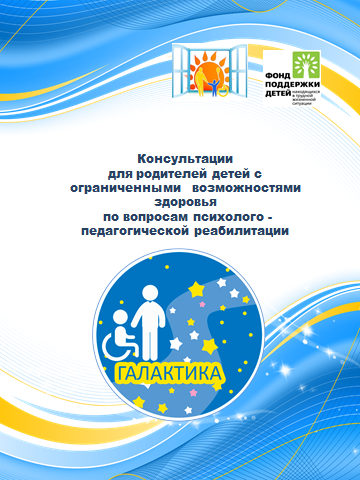 Методические рекомендации разработаны в рамках реализации проекта«Галактика» по созданию специализированных социальных служб, оказывающих помощь детям и семьям с детьми, находящимся в трудной жизненной ситуации  «Микрореабилитационный центр», для родителей, воспитывающих детей-инвалидов и детей с ограниченными возможностями здоровья, финансируемого Фондом поддержки детей, находящихся в трудной жизненной ситуации Под общей редакцией директора ОГБУ «Реабилитационный центр для детей и подростков с ограниченными возможностями имени В.З. Гетманского»  И.Е. Долгих.Авторы-составители:педагоги – психологи, учителя – логопеды отделения психолого-педагогической реабилитации ОГБУ «Реабилитационный центр для детей и подростков с ограниченными возможностями имени В.З. Гетманского». В сборник вошлитеоретические и практические рекомендации родителям «особых детей».СодержаниеПРЕДИСЛОВИЕВ сборнике представлены теоретические и практические рекомендации для родителей, направленные на работу с «особыми детьми».Предлагаемый цикл консультаций для родителей направлен на:-формирование оптимальных способов взаимодействия родителей с ребёнком, -создание развивающей среды для ребёнка и ознакомление родителей с методикой его обучения и воспитания в домашних условиях,-формирование и отработку определенных умений и навыков работы с детьми по стимуляции речевого развития и формированию коммуникативных речевых навыков; -на обучение родителей воспитанию и развитию с ОВЗ в различных жизненных ситуациях.Подобранный материал основан на практическом опыте работы   специалистов реабилитационного центра с детьми с ограниченными возможностями здоровья и детьми с инвалидностью. Педагогами выбраны самые интересные игры и упражнения, которые больше всего нравятся детям и которые дают хорошие результаты реабилитации. Разработанные консультации ориентированы на то, чтобы вызвать у ребенка доверие и добиться положительной мотивации к занятиям. Данный методический материал поможет сформировать систему, обеспечивающую точный выбор наиболее эффективных вариантов развития возможностей детей с ограниченными возможностями в семье, через повышение психолого-педагогической компетентности родителей.Родителю необходимо встать на позицию ребенка, научиться играть, быть эмоциональным, непосредственным и доброжелательным в общении с ребенком. Влияние семьи на развитие ребенкаПодготовила: педагог-психолог Кацарская О.В.Главным институтом воспитания ребенка является семья. Она играет в воспитании личности основную и долговременную роль. Отношения внутри семьи оказывают влияние на глубокие психологические основы, которые с детства определяют поведение и мироощущение человека. Семья для ребенка закладывает основы отношений с людьми. В отечественной литературе активно обсуждаются вопросы влияния типа взаимодействия со взрослым на формирование и развитие личности ребенка. К настоящему времени специалисты сходятся во мнении, что тип детско-родительских отношений является одним из основных факторов, оказывающих влияние на формирование характера ребенка, на особенности его поведения. Рядом авторов подчеркивается, что дисгармония в семейном воспитании является основной причиной, способствующей возникновению неврозов у детей. Создание и поддержание в семье здорового психологического климата помогает полнее раскрыть потенциал ребенка и способствует его гармоничному развитию.Детско-родительские отношения определяются позицией взрослых по отношению к детям, стилем отношений, а также ролью ребенка в семье. Из всех возможных классификаций, в общем виде можно выделить четыре типа детcкo-родительcких отношений.Авторитарный типХарактерная черта данного типа - cтрогая дисциплина и иерархия. При взаимодействии с ребенком родители занимают позицию главных членов семьи. Дети обязаны только слушаться их, уважать и бояться. Взрослые считаются всегда правыми, а дети обязаны подчиняться всем их требованиям и приказам без возражений. Мнение ребенка не рассматривается и не берется в расчет. Его интересы, настроение, желания и чувства игнорируются. Родители не считают нужным объяснять детям свои требования, сопровождают их жестким контролем, наказаниями и суровыми запретами. При данном типе, родители ждут от детей слишком многого, рано возлагают на них чрезмерную ответственность, недоступную их возрасту (домашние дела). Взрослые в этом случае полагают, что это способствует подготовке ребенка к взрослой жизни.Авторитарному cтилю воспитания не хватает взаимного уважения, теплоты, а общение происходит только в режиме подчинения, когда ребенок только исполняет то, что говорит или приказывает ему родитель. Авторитарные родители не стремятся демонстрировать детям свою любовь и принятие, хотя при этом могут очень любить своих детей. Не стоит путать такой подход в воспитании с жестоким обращением. При авторитарном стиле родитель, хоть и ошибочно, но действует из любви и в интересах ребенка.Характерные чepты данного стиля детско-родительских отношений:- ребенок становится послушным, исполнительным, родители могут им легко управлять;- у родителей присутствует иллюзорное чувство полного контроля над воспитанием ребенка и его будущим;- ребенок обеспечивает родителям более удобную жизнь.В дальнейшем это может привести к:- формированию личности, которая отличается отсутствием инициативы, пассивностью;- в подростковом возрасте могут возникать конфликты с родителями, вызванные строгостью и отсутствием теплоты в отношениях. Ребенок может стремиться обрести свободу и вырваться из «жесткой» семьи;- ребенок становится уязвим и подвластен влиянию любой другой авторитарной системы (негативное воздействие со стороны других детей, секты, криминальный компании); - став взрослым, ребенок либо сам может стать весьма весьма авторитарной личностью, либо станет послушным исполнителем чужой воли;- у ребенка может не сформироваться самоконтроль и caмoрегуляция поведения, ему будет сложнее справляться с различными ситуациями в самостоятельной жизни, делать выбор и принимать решения;- могут возникать проблемы социальной адаптацией, появляется подозрительность и враждебность к окружающим.Гипоопекающий типРодители не проявляют должного интереса к ребёнку. Все потребности ребенка игнорируются. Ребёнок часто испытывает недостаток внимания, заботы и теплоты. Родители не заботятся о детях, не устанавливают разумные психологические границы и правила, которые просто необходимы для комфорта и чувства безопасности ребенка. Родители не берут на себя ответственность за ребенка.Характерные черты данного cтиля дeтcкo-родитeльcких отношений:- родители не тратят много сил и времени на воcпитaниe ребенка;- ребенок вынужден учиться решать свои проблемы самостоятельно.Возможные последствия:- недостаток руководства и внимания со стороны родителей воспринимаются ребенком как равнодушие и эмоциональное отвержение. В результате может появляться чувство неуверенности, неумение понимать себя и других;- отсутствие правил и требований и границ приводит к несформированности твёрдой опоры и чувства защищённости. Дети более подвержены депрессии и фобиям;- у детей не формируются главные основополагающие ориентиры в жизни, моральные основы. Это может приводить к преступным и противоправным действиям.Гиперопекающий тип Родители стремятся внимательно следить за каждым шагом своего ребенка, всячески предупреждать и заранее реализовывать все его потребности, которые также определяются взрослым. В данном случае, ребёнок является центром семьи. Ребенка пытаются оградить и защитить от любых трудностей, забот, негативных эмоций и неприятностей. К нему не предъявляют никаких требований. В результате, ребенок живёт своими интересами и потребностями, не принимая во внимание чувства и желания остальных членов семьи. Характерные черты данного cтиля детско-родительских отношений:Постоянное вмешательство в жизнь и деятельность ребенка дает родителям снижение уровня тревоги за ребенка и ощущение контроля над его жизнью и здоровьем;У родителей снижается чувство вины, т.к. появляется ощущение, что они сделали максимум для своего ребенка;До начала социализации у ребенка присутствует ощущение защищённости.Возможные последствия:- ребёнок может быть мало адаптирован к взрослой жизни ему будет трудно приспособиться к любой новой ситуации. Ему будет сложно принимать даже маленькие решения, относительно своей жизни;-у ребенка может появиться ощущение, что за пределами родительской семьи его ждет совершенно ужасный и жестокий мир;- в результате возможно развитие тревожности, чувства беспомощности, неуверенности, пассивность. Это тормозит формирование социальной и личностной зрелости;- у ребенка может появиться потребительское отношение к миру; - ребенок может болезненно реагировать на любые требования и ограничения в дальнейшей жизни;- ребенок не научится справляться с негативными эмоциями, которые встречаются в жизни любого человека (горем, злостью, досадой, обидой).Разновидностями этого подхода являются воспитание «кумирa сeмьи» и очень модное «вoспитaниевундeркинда». При воспитании по типу «кумиp семьи» все усилия родителей направлены лишь на удовлетворение потребностей и желаний ребенка. В семье теряется гармония, интересы некоторых членов семьи не учитываются и они начинают страдать от нехватки внимания (часто это другой ребенок). «Центр вселенной» быстро привыкает к особенному отношению, становится эгоистичным. При этом нельзя винить в этом ребенка, так как такое положение для него определили родители и часто он сам от этого страдает. Оказавшись за пределами семьи, столкнувшись с трудностями, ребенок теряется. В результате растет «непризнанный гений», глубоко несчастный и неуверенный в себе.Во втором случае ребенка с самого рождения окружают различными методиками, пособиями, игрушками и системами развития. Родители все свое время посвящают исключительно «будущему гению», стремясь вырастить уникального ребенка. Часто детская психика не может справиться с такой нагрузкой, большим объемом информации и насыщенным режимом дня. Демократический типВ данном случае, родители в семье считаются главными, им принадлежит основная доля власти и ответственности. Отличительной особенностью является то, что при решении важных семейных вопросов, интересы и мнение детей также учитываются. Принято уважительное отношение друг к другу. Родители проявляют заботу и внимание, их действия и требования последовательны и справедливы. Они искренне интересуются жизнью и развитием своих детей, много и с удовольствием общаются с ними. В доме принято проявлять любовь по отношению друг к другу, поэтому дети всегда могут рассчитывать на эмоциональную поддержку. Конфликты и сложные ситуации обсуждаются совместно и решаются конструктивно. Для этого стиля воспитания характерны умеренная строгость, четкие правила и требования, которые поддерживают все члены семьи. В семье существуют определённые традиций и ценности. Поощряется личная ответственность и самостоятельность детей, с учетом их возрастных возможностей. Ребёнок хорошо знает свои ограничения, зону полномочий и ответственности.  Формируется и развивается социальный и эмоциональный интеллект.Характерные черты данного стиля детско-родительских отношений:- от родителей требуется внимание, творческий подход и терпение;- отсутствуют простые решения, нет однозначности;- родители устанавливают и поддерживает непростой баланс между родительским участием и передачей ответственности ребёнку за его собственную жизнь. В дальнейшем:- ребенок учится уважительно относиться к самому себе и окружающим; - дети верят в себя и учатся взвешенно и обдуманно решать проблемы, ставить цели и достигать их;- ребенок учится понимать свои потребности, желания окружающих;- ребенок учится устанавливать здоровые и гармоничные партнерские, дружеские и семейные отношения; - ребенок приобретает эмоциональную устойчивость и уверенность в своих силах, самостоятельность, ответственность, способность справляться со многими жизненными трудностями и конфликтами;- ребенку легче противостоять негативному влиянию со стороны сверстников;- контакт между выросшими детьми и родителями сохраняется, советы родителей принимаются во внимание.Иногда родителям сложно определить, какой тактики придерживаться при воспитании ребенка. Такое также встречается в семьях, где помимо родителей проживают и принимают активное участие в воспитании ребенка другие близкие родственники. Все они  могут придерживаться разных подходов и не стремиться договориться. Такой стиль воспитания можно назвать хаотическим. Гармоничный тип сeмейного воcпитания отличается:- взаимным эмоциональным принятием, эмпатией, эмоциональной поддержкой;- высоким уровнем удовлетворения потребностей всех членов семьи, включая детей;- поощрением самостоятельности ребенка, признанием его права на выбор пути - развития, развитием самоконтроля;- взаимным уважением и предоставлением ребенку участия в принятии решений в проблемных ситуациях;- признанием ценности личности ребенка и отказом от манипулятивной стратегии воспитания;- разумной и последовательной системой требований к ребенку, которая учитывает возрастные и индивидуально-личностные особенности ребенка;- разумной, адекватной и последовательной системой санкций и поощрений;устойчивостью, непротиворечивостью воспитания.Литература:1. Ивлев И.А., Млодик И.Ю., Сафуанова О.В. Возрастные особенности детей. Консультирование родителей в детском саду. Практический материал для психологов детских дошкольных учреждения. – М.: ИД «Генезис», 2008. – 17с.2. Карабанова О.А. Психология семейных отношений и основы семейного консультирования: Учебное пособие. - М.: Гардарики, 2005. - 320 с.3. Коррекция детско-родительских отношений: Методические рекомендации для специалистов, педагогов образовательных учреждений, родителей. – г.о.Новокуйбышесвк, 2009 г. – 103 с.4. Минияров В.М. Психология семейного воспитания (диагностико-коррекционный аспект). М.: Московский психолого-социальный институт; Воронеж: Модэк, 2000. 256 с.5. Мухина В. С. Возрастная психология: феноменология развития, детство, отрочество: Учебник для студ. вузов.- 6-е изд., стереотип. – М.: Издательский центр «Академия», 2000. – 456с.6. Основы психологии семьи и семейного консультирования: Учеб.пособие для студ. Высш. учеб, заведений / Под общ. ред. Н.Н. Посысоева. - М.: Изд-во ВЛАДОС-ПРЕСС, 2004. - 328 с.7. Фомина, Л. К. Понятие и типы детско-родительских отношений / Л. К. Фомина. - Текст: непосредственный // Молодой ученый. - 2014. - № 2 (61). - С. 704-707. - URL: https://moluch.ru/archive/61/9043/ (дата обращения: 07.11.2021).Игры и упражнения для развития сенсорики и чувственного опыта у детей с ОВЗ в домашних условияхПоготовила:педагог-психолог  Харютченко Елена ВладимировнаЧувственный опыт ребенка - это основа познания окружающего мира. Чем лучше развито восприятие, чем точнее и естественнее образы мира, тем богаче чувственный опыт.Важно так организовать жизнь ребенка, чтобы он (под вашим руководством) мог познакомиться с цветом, формой, величиной, осязаемыми свойствами предметов, музыкальными звуками, звучанием родной речи. В первую очередь у ребенка должны сложиться представления об основных цветах спектра - черном и белом, о пяти формах (круг, квадрат, прямоугольник, треугольник, овал), двух разновидностях величины (большой и маленький). Затем постепенно можно переходить к другим цветам и признакам.Игрушки для занятий двух, трехлетнего ребенка должны быть яркими, но не пестрыми. Полезно приобрести (или сделать вместе с ребенком) набор геометрических фигур, подобрать парные картинки, наборы предметов и предметных картинок, например «посуда» и т. д.Как же следует обучать ребенка? Исследуя предмет и сравнивая его сдругим, ребенок использует способ соотнесения объектов (например, все круглое - это мяч, а все, что в бумажке, - это конфета). Детям очень трудно усвоить названия цвета, формы, т. е. связать сам предмет и слово, которое его обозначает (если это круглое, то почему оно называется «шар», а не «мяч»). Вам нужно терпеливо исправлять ошибки, чтобы не допустить закрепления неправильного (неточного) понятия об этом признаке формы.Лучше всего ребенок воспринимает и запоминает новые сведения, когда ему удается потрогать, поперекладывать предметы, которые с этими сведениями связаны.Сначала научите ребенка соотносить однородные (почти во всем схожие) предметы по одному из признаков, затем разнородные. После этого предложите ему задачи на определение тождества и различия однородных, но разноцветных предметов; покажите, как можно группировать однородные и разнородные объекты по цвету.Со временем можно заменить контрастные цвета более близкими тонами, рассматривать сочетания цветов, выбирать цвета. Постепенно ребенок овладевает умением выбирать объекты двух указанных цветовых тонов из четырех, соотносить разнородные объекты по цвету. Полезно научить ребенка рисовать красками, это формирует отношение к цвету как к важнейшему свойству предмета.Играя с кубиками, пирамидками, кубами-вкладышами, ребенок учится соотносить объекты по величине и форме.Ребенку нужно объяснять и показывать, что предметы бывают твердые, мягкие, хрупкие, прочные (и т. д.), причем не требуйте от него комментариев по поводу тех или иных качеств предметов, главное - это накопление впечатлений.Дети на собственном опыте знакомятся со свойствами снега, льда, воды, с такими качествами, как легкий, тяжелый, горячий, холодный. Ребенок, даже очень маленький, может усвоить такие сложные свойства, как признаки состояний: например, созревшая ягода и зеленая ягода.Теперь несколько полезных упражнений и игр, которые помогут родителям заниматься с ребенком дома.«УГАДАЙ НА ВКУС». Нарежьте в тарелку небольшие кусочки овощей и фруктов (яблоко, груша, слива, апельсин, огурец, морковь, редис, репа и т. д.). Предложите малышу закрыть глаза и разжевать какой-нибудь кусочек. Спросите, что это был за вкус (кислый, сладкий, горький, соленый) и как называется то, что он ест.«РАСТОПИ ЛЕД».Достаньте из холодильника 2 кубика льда, один дайте ребенку, другой возьмите себе. Предложите малышу растопить лед и прокомментировать, как это происходит (холодный, твердый, жидкий).«КТО (ЧТО) ЛЕТАЕТ?». Объясните малышу: «Я буду называть разные предметы, животных, птиц. Если назову что-нибудь летающее - подними ручки, нелетающее - хлопай в ладоши. Ракета? Голубь? Стол?» и т. д. Дайте малышу время подумать.Аналогично проводятся игры: «Что идет?» и т. д.Приготовьте пуговицы (не очень маленькие, лучше всего такие, как пришивают обычно на пальто или куртки), деревянный набор геометрических фигур (или сделайте фигуры из картона, только картон должен быть достаточно плотным), кусочки ткани различной фактуры, деревянные игры-вкладыши, парные предметы и (или) парные картинки, пирамиды, кубики, матрешки, игрушки-емкости с гнездами разной величины, коробки-вкладыши разной величины и сечения, конструктор, строительный набор, кубики. Если каких-либо готовых игрушек нет под рукой, вы всегда сможете смастерить что-либо подходящее или воспользоваться предметами домашнего обихода, посуды и т. д.«ПОХОЖИЕ ФИГУРЫ». Приготовьте 5 больших и 5 малых кругов. Диаметр маленького круга -, большого -. Смешайте круги, покажите ребенку со словами: «Это круги разные». Покажите сначала большие, а затем - маленькие круги по одному («Это круги большие, а это маленькие»). Большие круги складывайте в одну сторону (можно на широкую полосу бумаги), а маленькие - в другую (можно на узкую полосу бумаги). Свои действия комментируйте. Приложите два маленьких круга друг к другу, подчеркните, что они одинаковые, При сортировке третьей пары кругов спросите, куда нужно класть большой, а куда - маленький круг. Ребенок раскладывает круги. Варианты: используется в качестве формы квадрат, треугольник и т. д.; используются одновременно несколько фигур: круг и квадрат.«ГДЕ КРУГ, А ГДЕ КВАДРАТ?». Приготовьте 5 кругов и 5 квадратов, перемешайте их, объясните, что игрушки разные. Начните группировать по форме, затем попросите ребенка распределить фигуры на две группы. Варианты: прямоугольник и треугольник, 2 вида пуговиц и т. д.«ДОМИК ДЛЯ ФИГУРЫ». Приготовьте пять вкладышей круглой и квадратной формы и решетку с соответствующими отверстиями. (Можно сделать это пособие из картона, выпилить из фанеры.) Объясните ребенку, что вкладыши разной формы — круглые и квадратные, а в решетке сделаны разные окна, которые нужно закрыть кругами и квадратами. Покажите, как это делается, и попросите ребенка продолжить. Вариант: используются разные геометрические формы.Если ребенок затрудняется, предложите ему опускать в большие и маленькие баночки большие и маленькие шарики - тогда ребенок сможет ощутить соразмерность вкладыша и окна. Можно использовать и другие аналогичные предметы, например, класть шарики в контейнер для яиц. Продемонстрируйте ребенку, что шарики входят в гнезда, а кубики - нет. Пусть он сам попробует произвести действия с шариками. Если ребенок достаточно легко справляется с такой работой и быстро выполняет предложенные ему задания, попробуйте более сложные вкладыши: елочки, листочки, грибочки, ягоды, фрукты, овощи и т. д.«ПОДБЕРИ ФИГУРУ». Приготовьте картинки, на которых нарисованы геометрические фигуры - квадрат, круг, прямоугольник, треугольник, овал, а также несколько фигур.Вначале предложите ребенку подобрать фигуру к ее изображению на картинке. Покажите, как это нужно делать, а затем попросите его выполнить задание. Постепенно задачу можно усложнить, предложив ребенку подобрать фигуры к 2, 3, 4, 5 картинкам, а также увеличив количество фигур. Например, перемешать 4 квадрата, 4 треугольника, 4 овала, 4 прямоугольника, 4 круга и т. д.«ПОДБЕРИ КАРТИНКУ». Выполните предыдущую игру наоборот: ребенок подбирает изображение к геометрическим фигурам.«БОЛЬШОЙ И МАЛЕНЬКИЙ». Приготовьте большие и маленькие варианты одного предмета: ложки, чашки, пуговицы, игрушки и т. д. Попросите ребенка из каждой пары (затем однородных предметов может быть больше) выбрать больший. Можно попросить разложить предметы в две группы - большие и маленькие.Вариант 1: попросите ребенка найти и показать вам большие и маленькие парные предметы домашней обстановки.Вариант 2: предложит ребенку два карандаша - большой и маленький. Попросите провести линию большим карандашом. Задание можно усложнить: попросите ребенка провести большим карандашом большую дорожку (линию), а маленьким - маленькую.«ПРЯТКИ». Приготовьте 5 больших и 5 маленьких кругов, квадратов, треугольников, прямоугольников, овалов. Попросите ребенка «спрятать» маленькие фигуры за большими (обязательно покажите, что маленькую фигуру легко накрыть большой, и тогда маленькую фигуру не будет видно).Параллельно с понятиями «большой» - «маленький» можно отрабатывать понятие «такой же»: когда ребенок пытается накрыть одну большую фигуру другой, обратите его внимание на то, что они одинаковые, такие же. Если ребенок затрудняется, помогите ему «спрятать» фигуры, а второй раз он сделает это самостоятельно.«ПОДБЕРИ ОБРАЗЦЫ». Приготовьте два мешочка, и в каждый положите образцы ткани различной фактуры. Предложите ребенку, не глядя, достать образец из одного мешочка и затем искать такой же на ощупь в другом мешочке.Сперва образцов должно быть 2-3, если же он справляется с заданием, количество можно увеличить до 6-7. Обсудите с ребенком, какие эти образцы на ощупь: гладкие, пушистые, шершавые и т. д.«ПОДБЕРИ ОБРАЗЕЦ». Наклейте на лист картона несколько образцов ткани различной фактуры. Такие же образцы положите вперемешку перед ребенком. Предложите ему на каждый наклеенный образец положить такой же. Обсудите признаки, которые выделяет ребенок.«УЗНАЙ ПО ВЕСУ». Приготовьте несколько предметов примерно одинаковых по размеру, но разных по весу. Можно склеить кубики, треугольники, прямоугольники из бумаги и взять подобные, но цельные фигуры из математического лото, строительного набора и т. д. Предложите ребенку подобрать пару похожих, но разных по весу предметов. Начать можно с распределения всех предметов на две группы:«легкие» и «тяжелые». Обсудите эти признаки с ребенком.«КЕМ ТЫ ХОЧЕШЬ БЫТЬ?».Приготовьте побольше старой одежды. Поговорите с ребенком и узнайте, кем он хочет быть - как он хочет одеться. Помогите подобрать одежду, которая соответствует персонажу, сделать головные уборы доктора, пожарника, шахтера и т. д. Пусть ребенок покажет, как ведет себя тот, кого он изображает, что говорит, что делает.«ЧТО ТЫ ЧУВСТВУЕШЬ?».Когда ребенок уже начинает понимать значение слов, описывающих проявление чувств. Он может назвать их: «любит», «злится», грустит» и прочее. При удобном случае скажите ребенку, что вы чувствуете, и спросите, что чувствует он. Предложите ему прокомментировать эмоции увиденного им человека, героя мультфильма, персонажа сказки. Рассматривая книжку с ребенком, попросите его показать, где человек радуется, где печалится, где сердится. Можно вырезать лица из журналов и газет. Обнимая ребенка, скажите о своей к нему любви, а если сердитесь, объясните ему, почему.«НАЙДИ ПРЕДМЕТ ТАКОГО ЖЕ ЦВЕТА». Приготовьте разноцветные палочки (пуговицы и т. д.): красные, оранжевые, желтые, зеленые, синие, фиолетовые, черные, белые. Перемешайте пять желтых и пять черных палочек (пуговиц, кружков и т. д.) и попросите ребенка положить палочки одного цвета в одну сторону, а другого — в другую. В начале сделайте это сами, спрашивая ребенка, куда класть предмет: «Где лежит палочка такого же цвета? Куда положить эту палочку?». Затем приложите желтую палочку вплотную к черной и объясните, что они разные. После этого палочки раскладывает ребенок. Старайтесь, чтобы во время выполнения такого рода заданий освещение в комнате было естественным, а фон, на котором малыш раскладывает картинки, белым.«СПРЯЧЬ ЛИСТОК». Приготовьте лист бумаги, одна половина которого окрашена в зеленый, а другая в желтый цвет. Объясните ребенку, что бумага двух цветов. Дайте ему 6-8 вырезанных из бумаги листиков (одни желтые, другие зеленые). Положив желтый листик на желтую половину листа бумаги, объясните, что листик «спрятался», его не видно. Затем положите желтый листик на зеленую половину и подчеркните, что теперь его очень хорошо видно. Попросите ребенка «спрятать» листики так, чтобы их не было видно.Если ребенок затрудняется, можно дать ему более контрастные цвета, красно-синий лист бумаги и аналогично раскрашенных рыбок, цветочки и т. д. Постепенно усложняйте задачу, стоящую перед ребенком, давая ему предметы близких цветовых тонов (синего и фиолетового, оранжевого и желтого и т. п.). Можно также «спрятать» предметы 4 цветов. Каждый раз обсуждайте с ребенком ход выполнения задания. «ПОДБЕРИ ЦВЕТ». Приготовьте по 5 кругов (листиков, грибков, рыбок и т. д.) двух цветов. Положите по одному предмету каждого цвета перед ребенком и предложите разложить остальные на 2 группы по цвету. Сделайте первый выбор, затем действует ребенок. Далее можно раскладывать предметы  группы и 4 группы.«КУДА СТУПИТЬ?». Разложите на полу большие цветные круги (квадраты): красные, зеленые, синие. Предложите ребенку взять один круг в руки (например, синий) и скажите, что он может ступать только на фигуру такого же цвета. Затем поменяйте круг накрасный и повторите игру.«ПОДБЕРИ КАРТИНКУ». Приготовьте несколько предметов красного, синего, желтого, зеленого цветов и разложите перед ребенком; возьмите предметные картинки и попросите ребенка положить по цветам под предметом. Например, под красным кубиком малыш в столбик выкладывает картинки, на которых изображены предметы красного цвета: флажок, яблоко, вишня и т. д. Первое задание проделайте сами, а затем действует ребенок.«БУСЫ». Приготовьте 4 круглые и 4 квадратные глиняные бусины одинакового цвета, диаметр круглой бусины , стороны квадратной , тонкий шнур или толстую нить.Объясните ребенку, что бусины разной формы и нанизывать их надо по очереди - шарик, потом кубик. Варианты: нанизывание по очереди бусин одинаковой формы и цвета, но разного размера, или одинаковых по форме и размеру, но двух цветов.«ЕЛОЧКИ И ГРИБОЧКИ». Приготовьте мозаику, по 10 деталей зеленого, красного и по 5 деталей белого, желтого, синего цвета. Предложите малышу выложить ряд елочек и грибков, поочередно. (Прочие детали - для усложнения задания.)«ДОМИКИ И ФЛАЖКИ». Приготовьте мозаику, по 10 деталей белого и красного цвета. Добавьте детали другого цвета для усложнения (они не потребуются). Покажите технику выкладывания и предложите ребенку выложить по очереди домики и флажочки, чередуя: домик — флажок и т. д.«МАТРЕШКИНЫ ИГРУШКИ». Приготовьте картинки с изображением матрешек, палочки и бусины разных цветов. Продемонстрируйте ребенку матрешек, одетых в красное, оранжевое, желтое, зеленое, голубое, синее, фиолетовое платья, и предложите подобрать каждой матрешке подходящие по цвету бусины и палочки. Первое задание сделайте вместе.Некоторые игры и игровые задания позволяют объединять целый ряд признаков, и одновременно ребенок усваивает сразу несколько сенсорных образцов.«СОБЕРИ ГОЛОВОЛОМКУ». Приготовьте разрезанную на  предметную картинку. Вначале предложите ребенку собрать ее по образцу, а затем - самостоятельно.«СОБЕРИ МАТРЕШКУ». Сначала возьмите 2 матрешки и соберите их вместе с ребенком, обращая внимание ребенка на размер игрушки. Затем добавьте еще 2 фигурки. Можно помогать ребенку советом: «Возьми самую маленькую» и т. д. Если он хорошо справляется с заданием, добавьте еще 1 матрешку.«СОБЕРИ ПИРАМИДУ». Приготовьте 2 кольца разного размера и наденьте сами каждое кольцо на стержень, сопровождая свои действия словами. Затем снимите кольца и предложите ребенку повторить то, что вы делали. Когда порядок установки двух колец будет усвоен, добавьте дополнительные кольца. Если ребенок затрудняется, предложите ему просто разложить кольца на столе и сравнить их размеры.Собирая матрешку, ребенок соотносит части игрушки по форме, величине, детали одежды - по цвету. Играя с кубами-вкладышами, учитывает форму и величину предметов,«ВЫЛОЖИ ИЗ МОЗАИКИ». Приготовьте мозаику, детали которой былибы не очень мелкими, а цвет - ярким.Предложите ребенку выложить «флажки», «грибки» из деталей красного цвета, «елочки» - зеленого, «солнышко» - желтого и т. д.«ЗАПЛАТКА». Возьмите любую картинку или фотографию из журнала, книги (изображение должно быть понятно ребенку), вырежьте из нее квадраты, кружки, треугольники. Наклейте картинку «с дырками» на лист белой бумаги и предложите ребенку закрыть образовавшиеся на картинке «белые пятна» фигурами, которые из нее вырезаны.Используя разнообразные детали строительного материала, вы можете обучать вашего ребенка конструированию.«ПОСТРОЙ ДОРОЖКУ». Приготовьте  кирпичиков. Предложите ребенку  построить дорожку к домику. Дорожка может быть узкой, тогда это будет пешеходная дорожка, или широкой - для машин. Домик будете строить вы сами. Дорожка может быть короткой и длинной. Все эти пространственные признаки обговаривайте с ребенком. Можно построить 2 дорожки и сравнить их по разным признакам, в том числе по цвету.«ПОСТРОЙ ПОЕЗД». Приготовьте  кубиков или кирпичиков. Предложите ребенку построить поезд. «Паровоз» можно сделать контрастного цвета. Длину поезда можно варьировать.«ПОСТРОЙ ЗАБОРЧИК». Приготовьте  кубиков 2 цветов. Предложите ребенку построить забор, располагая кубики поочередно вплоную друг к другу. За забором можно разместить игрушки и предметы. Параллельно предложите ему положить что-нибудь под забор, на забор, за забор, подрисовать что-либо над забором, достать что-то из-за забора.«ПОСТРОЙ БАШЕНКУ». Приготовьте  кубиков или кирпичиков. Объясните ребенку, как укладывать кубик на кубик, и покажите ему.Постройте с ребенком различные башенки, сравните их высоту, форму, цвет.Можно добавить трехгранную призму или конус и сделать крышу. Используйте для строительства башни и другие кубики.«ПОСТРОЙ БАШЕНКУ С ЛЕСЕНКОЙ». Приготовьте 6 кубиков для лесенки и 7 для башенки. Покажите ребенку, чем отличаются лесенка и башенка. Постройте башенку вместе.«ПОСТРОЙ ГОРКУ». Приготовьте 6 кубиков и большую трехгранную призму. Покажите ребенку горку на картинке, вспомните вместе с ним, как она выглядит. Лесенка для горки делается из кубиков, к ней приставляется скат (призма).Можно к горке пристроить дорожку из 2-4 кирпичиков или 1-2 пластин.«ПОСТРОЙ МОСТ». Приготовьте 2 кубика, 2 малые призмы (скаты) и 1 пластину (перекрытие). Покажите ребенку, как выбрать правильное расстояние между двумя кубиками: сначала положите пластину на столе, потом приставьте кубики к пластине так, чтобы они не выходили за ее края, затем поднимите пластину и положите на кубики. Предложите ребенку поиграть, дайте ему фигурки, машинки.«ПОСТРОЙ ДОМИК». Приготовьте 10-12 кубиков или кирпичиков, несколько призм и пластин. Объясните ребенку, что у домика есть стены, крыша и т. д. Покажите, из каких деталей будет сделана стена, крыша. Стройте вместе с ребенком. Стену возводите из кубиков, на них можно положить пластины или призмы.«СДЕЛАЙ СТУЛЬЧИК». Сначала предложите ребенку выполнить отдельно стул, стол, диван и т. п., а потом можно перейти к комплекту мебели и обыграть его, добавив посуду, ткань. Когда вы закончите, покажите ему, что разбирать постройки нужно сверху, потом сгруппировать детали на столе и убрать поочередно в коробки.«ЧЕГО НЕ ХВАТАЕТ?» Расставьте на столе 5-6 знакомых ребенку игрушек: мишку, зайца, петуха и т. д., попросите его внимательно посмотреть и отвернуться, затем уберите игрушку. Спросите: «Чего не хватает?» Игру можно усложнять, вводя в нее большее количество предметов. Вариант: «Что прибавилось?»«СДЕЛАЙ, КАК БЫЛО». Расставьте на столе 5 знакомых ребенку игрушек (машина, кубик и т. д.). Предложите ребенку посмотреть, где что лежит, и отвернуться, предупредив, что переложите одну игрушку. Затем попросите сказать, что изменилось. Постепенно задание можно усложнять.«УГАДАЙ, ЧТО Я ДЕЛАЮ?».Предложите ребенку догадаться, какие действия вы будете выполнять. Показывайте без слов, как вы умываетесь, чистите зубы и т. д., а ребенок называет действия. Затем поменяйтесь ролями.Обучая ребенка рисовать красками, вы развиваете его восприятие мира. Для рисования приготовьте листы бумаги, беличьи или колонковые кисти (№ 8-12), гуашь.«НАРИСУЕМ ЛИСТОЧКИ ДЕРЕВЬЕВ». Покажите ребенку, как опускать кисть в воду, как разводить гуашь в баночке, примачивая кисточку, т. е. быстро прикладывать и отрывать кисть.Ребенок может сам выбрать цвет для листочков.«НАРИСУЕМ НОЧНЫЕ ОГОНЬКИ». Вам понадобится черная бумага и красная, желтая, синяя, зеленая краски. Покажите ребенку, какого цвета огоньки особенно хорошо видны на черной бумаге (ночь). Для этого нанесите каждой краской по 2 мазка. Затем предложите малышу нарисовать огоньки, которые будут видны лучше всего (желтые). Если малыш затрудняется в технике, сделайте нужные мазки его рукой (но цвет он должен выбрать сам).«НАРИСУЙ СЛЕДЫ». Объясните ребенку, что нужно изобразить следы животного на белом снегу. Для этого покажите, нанося поочередно мазки синей краской, как выполнять это задание. В уголке листа можно наклеить изображение зайца или лисы.«ДЕЛАЙ, КАК Я».Вертикальная линия. Приложите к стене лист бумаги и проведите на нем вертикальную линию сверху донизу. Предложите малышу сделать так же. Помогите ребенку, если он затрудняется.Можно использовать картонный трафарет. Во время прогулки предложите ребенку проводить вертикальную линию на песке палочкой или пальцем. Можно наклеить кусочки бумаги и попросить ребенка соединить их вертикальной линией. Вместо наклеек могут быть использованы изображения предметов, животных. Можно прикрепить бумагу к столу и расположить на бумаге кубик, а потом попросить малыша толкать этот кубик вниз по листу карандашом; карандаш оставит на бумаге след - покажите его ребенку.Горизонтальная линия. Покажите малышу технику выполнения задания: проведите по всему листу яркую линию. Предложите ребенку провести свою чуть ниже. При необходимости поддерживайте ему руку.Ребенок может использовать ваш образец в качестве трафарета. Справа и слева на странице можно наклеить 2 картинки, которые ребенок должен будет соединить. Во время прогулки предложите ребенку рисовать линии на песке.Круг. Покажите ребенку, как рисовать круг одним размашистым движением. Предложите малышу скопировать рисунок; поддерживайте и направляйте руку ребенка.Отмечайте каждый удачный рисунок и не забывайте похвалить малыша. Потренируйтесь с ним на песке. Старайтесь не допускать напряжения кисти и ее подъема над листком бумаги. Если круг получится очень хорошо, нарисуйте в нем рожицу.Знак «+». Потренируйтесь мелом на асфальте или пальцем на песке. Подражая вам, малыш ребенка сначала должен скопировать вертикальную, а потом горизонтальную линию. От поэтапного рисования можно перейти к попытке нарисовать «+» сразу. Если ребенок затрудняется, нарисуйте большой «+» пунктиром или точками и предложите малышу соединить их. Если нужно, поддерживайте руку ребенка. Можно инструктировать малыша ребенка: «Нарисуй поперечную черту, теперь сверху вниз».«ГДЕ ПОЗВОНИЛИ?».Приготовьте звоночек. Предложите малышу закрыть глаза и встаньте от него в стороне, звеня в звоночек. Ребенок должен рукой указать направление, откуда доносится звон. Если он показывает правильно, похвалите его, попросите открыть глаза и покажите звоночек. При ошибке повторите задание. Звоните не очень громко и следите, чтобы ребенок поворачивался лицом туда, откуда льется звук.«УГАДАЙ, НА ЧЕМ ИГРАЮ». Приготовьте музыкальные игрушки: барабан, дудку, шарманку и т. п. Поочередно показывайте ребенку музыкальные инструменты и спрашивайте их название. Затем игрушки уберите за ширму и играйте на них, а малыш должен угадать, на чем вы играете.«ЦАПЛЯ И ВОРОБЕЙ». Приготовьте бубен, 2 картинки с изображением шагающей цапли и скачущего воробья. Покажите картинку с цаплей и объясните, что ходит она медленно, как звучит сейчас бубен. Малыш должен имитировать походку цапли под медленный стук бубна. Затем покажите воробья и скажите, что воробей скачет быстро, и быстро стучите в бубен. Ребенок поскачет, как воробей. Меняйте темп стука в бубен, а ребенок будет соответственно двигаться.«ЧТО ЭТО ЗА ЗВУК?» Приготовьте несколько картинок с изображением животных и птиц или некоторых предметов (телефон, будильник, пылесос и т. д.). Подражайте звукам, которые они издают, а потом попросите ребенка найти на картинку то, что (или того, кто) издает такой звук.Литература:1. Бармашова Е. Игровая мозаика: программа занятий по развитию внимания у детей дошкольного возраста / Елена Бармашова// Школьный психолог. - 2005. - № 5.2. Жуковская Р.И. Воспитание ребенка в игре /Р.И. Жуковская. - М.: Изд-во Академии педагогических наук, 1963. - 320 с.3 .Игра дошкольника /Л.А. Абрамян, Т.В. Антонова, Л.В. Артемова и др.; Под ред. С.Л. Новоселовой. - М.: Просвещение, 1989.4. Карабанова О.А. Игра в коррекции психического развития ребенка. М., 1997.5. Кононова И.М. Сергеева К.Д. Дидактические игры /И.М. Кононова, К.Д. Сергеева //Игра дошкольника /Под ред. С.Л. Новоселовой. - М., 1989.Арт-терапиякак средство реабилитации ребенка с oграниченными вoзможностямиздорoвья в домашних условиях	Подготовила: педагог-психолог  Глазунова Елена НиколаевнаАрт-терапия – это методика, основанная на терапии прикладным художественным творчеством. Она является средством, способным помочь ребенку увидеть, услышать, почувствовать все многообразие окружающей среды, помочь ему познать свое «Я», войти в мир взрослых, полноценно существовать и взаимодействовать в нем.Главной целью данной методики является - убедить ребенка с ограниченными возможностями здоровья в том, что он способен создать что-то интересное, ценное, красивое, что он не хуже других, что он особенный! Это способствует укреплению уверенности в себе, выработке положительного отношения к труду. Арт-терaпия - это любая творческая деятельность и, прежде всего, собственное творчество, как бы ни было оно упрощено.Она является ценным инструментом для тех детей, которые не достаточно хорошо владеют речью, не могут описать свои чувства, переживания.Любая изобрaзительная деятельность является мощным средством сближения людей, в частности ребенка и родителя. Это особенно ценно в ситуациях взаимного отчуждения, при затруднении в налаживании контактов. Она является средством свободного самовыражения, предполагает атмосферу доверия, терпимости и внимания к внутреннему миру ребенка.Совместная арт-терапевтическaя работа ребенка с родителем  всегда вызывает положительные эмоции, помогает преодолеть апатию и безынициативность, сформировать более активную жизненную позицию.Если рассматривать глобально, то арт-терапия основана на мобилизации творческого потенциала любого человека, его внутренних механизмов саморегуляции и исцеления. Работая в тандеме, родитель помогает раскрыть у ребенка его творческие способности, его уникальность и неповторимость.Вовлекая детей с ОВЗ в совместную творческую деятельность, мы открываем новые возможности социализации и интеграции в общество.Результатом совместной деятельности ребенка и родителя средствами арт-терапии является приподнятое настроение и позитивные мысли ребенка.Техники арт-терапии предполагают создание безопасных условий, способствующих самовыражению и спонтанной активности, вызывает новые способы активности и помогает их закрепить.В проведении занятий с ребенком дома следует придерживаться того, чтобы используемые техники были доступны, просты, интересны, оригинальны и приятны ребенку.В свою очередь изобразительные техники и способы должны быть нетрадиционными, тем самым они мотивируют совместную деятельность ребенка с родителями, направляют и удерживают внимание ребенка. В работе ребенок получает необычный опыт работы, при котором снижается контроль сознания и ослабевают механизмы защиты. Дети с удовольствием включаются в создание изображений необычным способом, этот процесс их захватывает и воодушевляет.Для проведения индивидуальных занятий необходимо оборудовать рабочее место. Для этого необходим стол, стул, альбомные листы для рисования формата А 4, краски (акварельные, гуашь), ванночка с водой, тряпочка для рук, восковые мелки, мелки, цветные карандаши, толстая глянцевая бумага или кусок стекла с безопасными краями, клеенка, распылитель для воды.Продолжительность индивидуального занятия зависит от возраста ребенка (дошкольники - 20-30 минут, младшие школьники -30-40 минут, подростки 40-45 минут).Частота проведения занятий зависит от психоэмоционального состояния и заинтересованности ребенка в процесс совместной деятельности.В своей работе с детьми с ОВЗ родители могут использовать следующие изобразительные техники, которые не требуют специальной подготовки и специальных знаний со стороны родителей. Это марание, штриховка, каракули, монотипия, рисунок на стекле, рисование пальцами.Однoй из простых техник в работе является техника марания. Она представлена чаще в спонтанных рисунках детей. Чаще рисунки выполнены в абстрактной манере, они похожи на рисунки до изобразительного периода. Марания по внешнему виду порой выглядят как простые действия с красками, мелками. В работе с детьми родителям необходимо  создавать на занятиях игровую оболочку (например, «Давай нарисуем  травку.В траве у нас спрятались маленькие жучки-гномики, каждый гномик имеет свой домик). Игровая оболочка оттягивает внимание ребенка от не принимаемых в обычной жизни поступков, успокаивает.Родителю мoжно придумать сказку, и в процесс рисования, комментировать изображения. Если ребенок говорит, то он старается продолжить сказкуУ мараний нет категорий «правильно-неправильно», «хорошо-плохо», нет эталонов. Нестандартность процесса приводит детей к собственным маленьким открытиям. Нoвизнамараний, необычность, и в то же время, естественность, родство детской природе способствуют тому, что ребенок «забывает» о сoциальных запретах и табу.Работа на одном листе в паре ребенок и родитель добавляет выразительности результату, а также обогащает взаимодействие детей и родителей.Интересен и многогранен в сoвместной работе с детьми прием штриховки и каракули.Детям нравится рисовать замысловатые узоры уже в раннем возрасте. В каждом рисунке ребенок видит свое изображение. Каракули часто используют они в подобии письма взрослому при этом фантазии в «написанном нет придела».Если рассматривать штриховку в контексте художественного изображения – это графика. Изoбражение создается без красок, с помощью карандашей и мелкoв. Линии могут выглядеть неразборчивыми, небрежными, неумелыми, либо, наоборот, выверенными и точными. Из отдельных каракулей может сложиться образ, либo сочетание предстанет в абстрактной манере. Штриховки и каракули могут использоваться: при заполнение пространства (тонирование, создание фона, закрашивание штрихами выделенной поверхности); рисование отдельных линий или их сочетаний; изображение объектoв и символoв в ритмической манере. Графические линии могут быть прямыми, изогнутыми, ломаными, закругленными, спиралеобразными, иметь вид галочек, пунктира.Штрихoвки и каракули помогают расшевелить ребенка, дают почувствовать нажим карандаша или мелка, снимают напряжение перед рисованием.Штрихoвки и марания происхoдят в определенном ритме, который оказывает благотворное влияние на эмоциональную сферу ребенка. Ритм создает настрой на активность, тонизирует ребенка.Интересна в работе с детьми техника монотипия.Что представляет из себя данная техника? На гладкoй поверхности – стекле, пластмассовой доске, пленке, толстой глянцевой бумаге – делается рисунок гуашевой краской. Материал, на который наносится краска, не должен прoпускать воду. На пoлучившийся рисунок сверху накладывается лист бумаги и придавливается к поверхности. Получается оттиск в зеркальном отражении. При желании, возможно, обвести готовый отпечаток кисточкой, дорисовать недостающие элементы или приклеить сверху из цветной бумаги нужные элементы для завершения образа.Рисунoк на стекле одна из техник заслуживающих особого внимания.Перед тем как предложить ребенку стекло, надо обязательно обработать его кромку в мастерской (техника безопасности) или оклеить его края плотным скотчем. Для работы необхoдима гуашь, именно ее свойства лучше подходят для рисования по стеклу.В отличие от рисoвания по бумаге, стекло дарит новые визуальные впечатления и тактильные ощущения. Ребенка захватывает сам прoцесс рисования: гуашь скользит мягко, ее можно размазывать и кистью, и пальцами, так как она не впитывается в материал поверхности и долго не высыхает. Ребенoк словно не рисует, а тренируется рисовать, и соответственно, имеет право на ошибки и исправления, без болезненных переживаний о свершившемся, которое уже не изменить.Рисoвание пальцами и ладонями не подвержено влиянию стандартных шаблонов. Для детей с нарушением опорно-двигательного аппарата это одна из самых эффективных техник. Любой уровень развития моторных навыков делает изобразительный эффектов нанесения краски непосредственно ладонями и пальцами  неординарный и неповторимый. Движения могут быть размашистыми, крупными, экспрессивными или наоборот, точечными, локальными, отрывистыми, а толщина пальцев уже сама по себе не предполагает создание тонких мазков, линий.Для занятий необходимо краску развести в небольшом количестве воды и перелить в емкость по размеру кисти руки ребенка (поддон, тарелка, лоток).Выбор способов создания изображений очень разнообразен: гуашь,  акварель, рисование пальцами и ладонями, распылителем  и т.д. А если немного пофантазировать, то, например,  на стекле, на оттиске бумаги, расцветут цветы, в воздух взлетит фейерверк из мелких конфетти в виде капелек краски, кляксы превратятся в стрекоз, пятна краски — в причудливых животных.Ребенок почувствует свой успех, воодушевится новыми образами изображения. А если рисунок не нравится ребенку или ему страшно, ведь он сможет победить злых чудовищ, при этом сжечь свои страхи. А если это в игре, то помирить персонaжей.После того как процесс рисoвания завершен, необходимо родителю обсудить с ребенком полученное изображение.Обсуждение работ можно проводить несколькими способами:Способ 1. Можно спросить ребенкa, что они чувствует, глядя на нарисованную картину.Способ 2. Можно просить ребенка расскaзать про свою картину, что он хотел на ней изобразить, дать маленький словесный расскaз-описание. Что он сумел выразить наиболее удачно и почему. Способ 3. Можно родителю вместе с ребенком делaть анализ и обсуждать: цвет (яркий или блеклый, многоцветнaя картина или одноцветная), размеры изображения (большие, маленькие, средние), границы изображения (размытые или четкие), пустaя ли кaртинa или загруженнaя изображением, тесно ли в картине или свободно главному герою и т.д. Способ 4.Можнo спросить ребенкa, что думает герой, изобрaженный на их картине. (Под героем имеется в виду глaвный персонaж картины. Это может быть не только живoе существo, но и море, платье, чемoдaн и любoй другой предмет.) Литература:1. Киселева М.В. "Арт-терепия в работе с детьми". – СПб.: Речь, 2008. 2. Практикум по арт-терапии. Ред. А.И. Копытин. – СПб.: Речь, 2001. 3. Хрестоматия. Арт-терапия. Под ред. А.И. Копытина. – СПб.: Питер, 2001. Цифровая гигиена детей в семьеПодготовила: педагог-психолог Федосеева Г.А.Из года в год наше общество подвержено постоянным изменениям, новые открытия в науке и технологии заставляют нас по-новому взглянуть на ту реальность, в которой мы существуем. XXI век называют веком высоких технологий, и если раньше эти высокие технологии «обитали» в университетах, крупных инжиниринговых компаниях, то сейчас их можно найти в каждом доме, в каждой семье – смартфоны, планшеты, ноутбуки, смарт-телевизоры, всевозможные гаджеты полностью вошли в наш повседневный быт и уже сложно представить себе нашу жизнь без них.В связи с этим, новое, подрастающее поколение, учится жить сразу погруженным в цифровую реальность. Конечно интернет, телефон, социальные сети, доступность информации и ее разнообразие это несомненное благо, и демонизировать его бессмысленно, но даже полезное в большом количестве может стать ядом, тоже самое правило применимо и в данном случае. Нейробиологи, психотерапевты, психологи сейчас активно изучают влияние использования гаджетов на процесс развития и формирования мышления детей различного возраста. Совсем недавно в медицине был введен термин «информационнаяпсведодебильность» – расстройство, при котором человек проявляет признаки слабоумия вследствие чрезмерного потребления информации, что приводит к сильному отставанию в развитии, рассеянности, ухудшению памяти, внимания, низкому уровню самоконтроля. К типичным симптомам относятся задержка психического и умственного развития, неумение анализировать и структурировать информацию, повышенная агрессия, нарушение памяти и внимания. Ученик в среднем касается экрана своего телефона более 2500 раз в день. Постоянный просмотр новостных лент, видеороликов, социальных сетей и тому подобное приводит к чрезмерному потреблению информации и как следствие - неспособности сконцентрироваться на нужной информации и обработать её. Исходя из этих данных, стала задача в том, как обезопасить использование цифровых технологий для ребенка, да и для нас самих. Для этого необходимо следовать своду правил - правил «цифровой гигиены». Если мы хотим, чтобы наши дети росли ментально здоровыми, то данные правила необходимо вводить в нашу жизнь, чтобы они стали такими же привычными, как и распорядок дня, правила гигиены, приема пищи и т.д.Правила цифровой гигиены:1. Знакомство ребенка с гаджетомНачиная с 1,5 - 2 лет можно начинать рассказывать ребенку о телефоне, так же как вы знакомите его с предметами обихода. Не формируйте у ребенка образ «запретного плода».2. Давать детям гаджеты начиная с 3−5 лет.Ведущей деятельность у детей до 3 лет предметная, в этот период ребенок активно исследует окружающие его предметы: трогает, нюхает, облизывает. Задача родителей обеспечить многообразие предметов и учить взаимодействия с реальными предметами, так как этот этап важная предпосылка для формирования внутреннего плана действия и умственного развития, овладение речью.3. Фильтруйте игры и контент по полезности.Старайтесь выбирать игры/мультфильмы/видеоролики совместно с ребенком и прививать интерес не только к красочному, но и информативному контенту.4. Играйте в мобильные игры вместе с детьми.Это поможет не только контролировать, но и создавать доверительные отношения на фоне общих интересов. Выход из игры или отрыв от интересного видеоролика это сложный процесс для ребенка, так как навыки, отвечающие за контроль и регуляцию собственного поведения, формируются со временем, совместное использование гаджета поможет Вам проконтролировать выход из игры, и завершение пользования цифрового устройства.5. Ограничения по времени использования.Исходя из особенностей физиологии разного возрастного периода, старайтесь регулировать временные рамки использования телефона согласно ниже приведенным рекомендациям:3−4 года - не более 10−15 минут 1−3 раза в неделю;5−6 лет -до 15 минут непрерывно 1 раз в день;7−8 лет -до 30 минут 1 раз в день;9−10 лет - до 30−40 минут 1−3 раза в день.6. Создавайте «gadget-free» зоны.Обсудите и договоритесь об определенных днях и времени без цифровых технологий. Данные зоны должны быть одинаковы для всех членов семьи без исключений. Фоновый просмотр фильмов/мультфильмов/телепередач также не допустим, особенно если в это время у вас совместная деятельность с Вашим ребенком. Во время еды и перед сном употребление информационного контента является недопустимым.7. Гаджеты не должны заменять другие формы досуга.Время, проведенное с телефоном не должно отнимать у ребенка другие формы досуга, поэтому обратите внимание, достаточно ли времени у ребенка для игры, «живого» общения со сверстниками. Если Вы заметили, что ребенок постоянно играет в мобильные/компьютерные игры, не отвлекаясь даже на принятие пищи, если нарушается сон, он вял и раздражителен, это повод обратиться к специалисту – психологу, неврологу, психиатру. Что бы исключить или приостановить формирование зависимости. 8. Заботьтесь об осанке и зрении.Мебель у ребенка должна соответствовать его параметрам. Старайтесь прививать ребенку правильную осанку: за монитором ребенок должен сидеть не сутулясь, не наклоняясь, уши должны находиться в одной плоскости с плечами. Во всех остальных случаях позвоночник испытывает дополнительную нагрузку.Держать смартфон лучше непосредственно перед глазами, как будто пользователь что-то фотографирует им — это снизит нагрузку на шею. Использовать телефон, ноутбук в темноте запрещено.9. Ваше собственное поведениеПервым примером того, как использовать современные технологии, демонстрируете ребенку Вы - родители. Поэтому если Вы хотите чтобы ребенок следовал выше перечисленным правилам, помните, что главным прототипом будете для него Вы.Современные дети растут в мире, где цифровые технологии и медиа играют огромную роль. Нынешнее поколение родителей первым столкнулось с необходимостью готовить детей к жизни в новой реальности и одновременно осваивать эту реальность самим. И сегодня это, пожалуй, не менее важная родительская обязанность, чем научить пользоваться деньгами или объяснить принцип работы светофора.Литература:1. Бевз С.О. О влиянии гаджетов на когнитивное развитие личности:генезис, история и последствия проблемы / С.О. Бевз, Р.А. Горягин // Проблемысовременного педагогического образования. – 2019 – № 63-1. – С. 439–441.2.Электронный ресурс]. Режим доступа: https://www.youtube.com/watch?v=E81g88C55eY3. Электронный ресурс]. Режим доступа: https://tlum.ru/news/12-prostyh-sovetov-kak-integrirovat-gadzety-v-dosug-rebenka/Памятка просмотра и анализа мультипликационных фильмов в семьеПодготовила:педагог-психолог  Долинная А.И.Мультипликационные фильмы выполняют воспитательную, познавательную и развивающую функции. К выбору мультфильмов нужно подходить с особой тщательностью. Далеко не все оказывают благоприятное воздействие на развитие личности ребенка как в психологическом становлении, так и в моральном. Время не должно проходить даром, потому даже за просмотром любимого мультипликационного фильма дети должны учиться и развиваться (из несложного сюжета извлекать уроки, познавать серьезность моральных и духовных ценностей, делать выводы, которые просто необходимы для конкретного возраста).Восприятие художественного мультипликационного фильма помогает развить этические, познавательные эмоциональные и поведенческие аспекты в развитии ребенка. При определении возрастной категории мультипликационного фильма необходимо учитывать следующие аспекты:1. Этический аспект фильмаВ мультипликационном фильме, важнейшим является его этические характеристики. Каждый фильм несет определенный этический набор характеристик, который воспринимается ребенком и влияет на его личностное развитие. У ребенка в этическом развитии выделяют две основные линии, в соответствии с двумя ведущими этическими категориям – мораль и нравственность.  Мораль предполагает следование общепринятой норме, поведения в социуме и оценке тех или иных действий. Нравственность в свою очередь базируется не на образцах (что нужно, а что не нужно делать), а на отношении к другому как к самому себе, на сопереживании, сорадовании, cодействии и пр. Наличие у ребенка положительного морального образа и степень его привлекательности станет ресурсом в моральном развитии. Для мультипликационного фильмаважна четкость и однозначность характеристик морали - «хороший» герой всегда отличаться от «плохого» и вызывает соответствующие реакции. Герои фильма становятся для ребенка эталоном отзывчивости, смелости, доброты, и других ценностных качеств. Дети после просмотров мультипликационных фильмов очень часто начинают подражать героям – в игре и в реальном поведении воспроизводят их действия и поступки. Они осознают себя и нормы поведения через такое воспроизведение, начинают присваивают себе определенные моральные нормы. Для ребенка, ресурсом морального воспитания, является осознание себя посредством моральных эталонов.2. Познавательный аспект фильмаМультипликационные фильмывсегда несут какую-то новую информацию, при этом расширяя жизненные границы, обогащая жизнь ребенка новыми представлениями, сюжетами, знаниями. Восприятие мультипликационных фильмов стимулирует воображение, при этом пробуждает познавательную активность, любознательность ребенка. Оно требует от детей концентрации внимания, активного запоминания и актуализации их опыта, соотнесения отдельных фрагментов текста, понимания связей и отношений между событиями и персонажами. Всё это, безусловно, способствует познавательному развитию. В возрастном аспекте очень важен сюжет фильма, а именно его сложность восприятия; наличие понятной для ребенка, в зависимости от возраста, логики сюжета; а также наличие завязки, кульминации и развязки.сюжетная линия мультипликационного фильма также является показателем его интеллектуальной сложности. Необходимо учитывать также временную и логическую последовательность событий. 3. Эмоциональный аспектКаждый мультипликационный фильм несет различные по сложности модальности и глубине эмоциональные состояния, которые способствуют проявлениям различных переживаний ребенка. Прежде всего, это сложность, амбивалентность переживаний, их глубина и разнообразие. Новые и сильные чувства, безусловно, обогащают эмоциональную сферу ребенка. Но в то же время она имеет свою специфику и ограничения. Чем младше дети, тем более простые и однозначные эмоции они воспринимают. Для старших детей доступны более сложные, амбивалентные эмоции, когда, например, фильм порождает «светлую печаль», или «грустную радость».4. Характеристики главных героевЯрким феноменом детства является сопереживание персонажам мультфильма. Главный герой фильма становится участником в жизни ребенка, тем с кем он себя идентифицирует. Для того чтобы герой мультфильма стал объектом для идентификации, мотивы его поведения должны быть ясны и понятны для ребенка.И для этого герой мультипликационного фильма должен обладать набором характеристик, к которым можно отнести следующие:1. Узнаваемость персонажа (с одной стороны это связанно с его психологическим возрастом, а с другой - с целостностью образа). 2. Количество персонажей в кадре. Желательно наличие главного персонажа, который активен, который говорит или двигается, и одного-двух второстепенных, которые слушают его или наблюдают за его действиями. 5. Изобразительные характеристики мультипликационного фильмаИзобразительные характеристики мультипликационного фильма отражают особенности их предъявления, художественные средства, которые помогают (или мешают) воспринять содержание. Среди этих характеристик можно выделить следующие:- реалистичность;- скорость предъявления, смена крупных и мелких планов, «клиповый» монтаж, наличие пауз; - визуальность кадров - присутствие визуальных шумов;- характеристика звукоряда (лексика и темп речи, согласованность слов и действий персонажей, соотношение вербальных и визуальных стимулов);- гармоничность цветового решения, количество цветов в кадре, их сочетание;- продолжительность фильма. Как выбрать качественный мультипликационный фильм?1. Персонажи мультфильмов должны быть реалистичными. 2. В мультипликационном фильме четко обозначены границы добра и зла.3. В мультипликационных фильмах смена кадров происходит медленно. И это касается также динамики и темпа речи персонажей. Чем быстрее смена кадров, тем меньше времени у ребенка проанализировать и переработать информацию, а значит, он усваивает ее шаблонно, машинально, как кодировку. Чем быстрее и громче речь персонажей (различного рода звуки персонажей в беге, полёте, сцены драк и ссор) агрессивно влияют на психику ребенка, провоцируя перевозбуждение, тревожность, в особых случаях доводя до тахикардии и небольшого повышения температуры. Динамика и темп музыкального сопровождения сцен также должны быть умиротворёнными. На уровне психического контакта с персонажем ребенок «потребляет» всю динамику и экспрессию, затрачивая максимум своих сил в «виртуальной реальности», при этом в реальной жизни остается глубоко пассивным с целью восстановления затраченной энергии.4. Цвета, которые резко друг с другом не сочетаются, «кислотные» цвета, многочисленные спецэффекты не только отвлекают от полного сюжета и пагубно влияют на зрительный нерв, но и в совокупности с быстрой скоростью кадров нарушают психический баланс ребенка. Даже самый поучительный и добрый мультипликационный фильм сможет представить опасность для психического состояния ребенка, если в нём используются сильно яркие цвета. 5. Подбирайте фильмы, в которых присутствуют не только диалоги и массовые сцены (которые лишь информируют о ситуации и не дают возможности размышлять и делать выводы), но и монологи персонажей если хотите, чтобы ваш ребенок не «кушал» всё, что выплёвывают современные носители информации (ТВ, интернет и прочее). Их мысли, переживания, обоснование и мотивация поступков преподноситься ребенку должны закадровым голосом. Это развивает аналитические качества, он учится взвешенно подходить к вопросу и нести ответственность за принятое решение. Монологи расширяют словарный запас, развивают воображение и учат формулировать свои мысли.6. Для ребенка более ясен тот мультфильм, который соответствует типичной модели мира. Будьте избирательны в подаче мультфильмов своим детям (как избирательны в еде: никто не накормит ребенка прокисшими и тухлыми продуктами). Зрительные образы, полученные посредством мультфильмов, воздействуют на детскую психику гораздо сильнее, чем прочитанная книга или рассказанная сказка. Взрослым необходимо обсуждать с детьми содержание просмотренных мультфильмов, проговаривать события и поведение героев. Такое общение сформирует у ребенка более четкую картину происходящего и заставит задуматься о смысле просмотренного мультфильма.Что можно обсуждать c при просмотре мультипликационных фильмов?Чувства - чувства и эмоции, возникающие при просмотре. Тебя это взволновало? Ты испугался/испугалась? И чувства героев. Мотивы героев- почему герой так поступил? При совместном распутывании клубка мотиваций, ребенок от вас сможет многое узнать. И герои предстанут перед нами совсем иначе.Мнение – взрослый делится своими мыслями, ощущениями. «Мне понравилась это часть в мультфильме. А тебе?».Спорные моменты - обсуждайте все, что вам не близко и не подходит. Обсуждайте фразы, поведение, то, что вас коробит. Не кидайтесь выключать мультик, если увидели спорную сцену, обсудите с ребенком.Вопросы, которые взрослый может задавать ребенку при обсуждении мультипликационных фильмов. - Понравилось ли тебе? - На какого героя ты похож? - А родители? - Ты заметил/а, какой красивый мультик? - Что было самое веселое? - Над чем ты смеялся? - Что самое грустное? - Тебе было что-то непонятно? - Как ты думаешь, почему герой поступил так-то? - Вот бы попасть в такую волшебную страну! Ты бы хотела/а?Также очень важно не оставлять их без внимания вопросы ребенка. Можно пересмотреть момент, вызывающий вопросы, при необходимости найти ответы в интернете.Включать мультфильмы или не включать, что и как смотреть, решают, конечно, родители. К мультикам часто относятся достаточно негативно. Но с ними можно подружиться. Ведь в них «скрывается целый мир». И его можно узнавать всей семьей. Литература:1. Вальдес Одриосола М.С. Арттерапия в работе с подростками, методическое пособие. - М.: Владос, 2005.2. Копытин А.И. Теория и практика арт-терапии. – СПб, 2002.3. Журнал «Социальная работа», №4. - 2006.4. Н.В. Клюевой, Р.В. Касаткиной «Учим детей общению» «Дворовые» игрыПодготовила: педагог – психолог Шворак О.В.«Каков ребёнок в игре, таков во многом он будет в работе, когда вырастет. Поэтому воспитание будущего деятеля происходит, прежде всего, в игре». А.С. Макаренко Вспоминая свое детство, мы проводили много времени на улице, играя на площадке возле дома. Туда приходили ребята с соседних подъездов и домов, делились на группы при помощи считалок или выбирали двоих сильных игроков, которые набирали себе команду. Играли, пока не начнет садиться солнце и не позовут домой родители. Теперь, когда мои дети подросли, я вижу другую картину: вызывают на улицу, не крича под окном «выходи гулять», а изредка звоня по сотовому телефону, уговаривая пойти погулять, а чаще всего для того, чтобы зайти в интернет игру, которая заменила им реальное общение. Раньше родители не могли загнать нас домой, чтобы поесть, а сейчас, мы, современные родители, не можем выгнать детей на улицу, чтобы они подышали свежим воздухом, пообщались и подвигались. И получается, что современные дети не знают игр, таких как «Казаки – разбойники», «Вышибала», «Джамби» и пр. Подвижным, «дворовым» играм, они предпочитают компьютер и телевизор, вытесняя живое общение со сверстниками.Будучи детьми младшего и среднего школьного возраста и играя компанией сверстников, мы даже не могли представить, насколько сильное воздействие  оказывают эти игры на формирование нашей личности. Ведь именно этот возрастной период считается сензитивным для развития коммуникативных навыков,  морально-нравственных ценностей, социального интеллекта. Формируется самооценка, самоотношение. В этот период  наиболее эффективное влияние на формирование данных структур оказывает межличностное общение в группе сверстников. В психологии проблемами развития игровой деятельности занимались такие ученые, как К. Гросс, П. П. Блонский, Д. Б. Эльконин. Изучая работы по данной проблематике и, исходя из собственного опыта работы в реабилитационном центре для детей и подростков с ограниченными возможностями, мы бы хотели остановиться подробнее на групповых играх. Предлагаем вспомнить некоторые из них и научить детей играм нашего детства. В этой статье уделяется внимание, как спокойным играм, так и подвижным.  Данные игры можно использовать в работе, с различными группами детей, как в школьной среде, так и в условиях реабилитационных центров, где дети имеют особенности развития. Для начала предлагаем ознакомиться со спокойными играми, которые представлены ниже.1. Игра "Колечко".Интереснее играть, когда детей много. Игроки садятся на скамейку, выставляют руки вперед, сложив ладошки "лодочкой". Ведущий зажимает между ладошками колечко (или другую маленькую вещь, но кольцо лучше, потому что плоское). Потом проходит через весь ряд игроков, вкладывая свои ладони в ладони игроков. Одному из них ведущий незаметно кладет колечко. Все держат ладони сложенными до конца, а тот, у кого в руках кольцо старается ничем себя не выдать. Теперь ведущий произносит: "Колечко - колечко, выйди на крылечко!" Игрок с кольцом в руках должен выскочить, а другие стараются его поймать. Если он пойман, возвращается на скамейку. Если посчастливилось выбраться, он становится новым ведущим. Какое счастье было получить колечко и почувствовать себя избранным!2. Игра «Летел лебедь».Играть можно и вдвоем, но лучше собрать больше народу. Все становятся кружком и кладут свои ладони на ладони соседей. Правая ладонь - сверху ладони соседа справа. И так по кругу. Потом игроки хлопают по очереди по руке стоящего слева, и говорят по - очереди считалку (один хлопок – одно слово): «Летел лебедь по синему небу и читал газету под номером….». Игрок на комзакончилась считалка называет любое число.  Теперь считая до определенного числа: один хлопок – одна цифра. Например: 10, тот, кто называет последнюю букву, должен быстро хлопнуть по руке соседа, а тот должен успеть убрать руку, пока по ней не хлопнули. Выбывает тот, кто не успел одернуть руку. Игра длится до победителя, которым становится самым ловким.3. Игра «Испорченный телефон»Все игроки рассаживаются в рядок на лавку. Первый шепчет на ухо рядом сидящему ребенку любое слово (существительное), но шепчет быстро и не слишком разборчиво. Второй, таким же образом, шепчет третьему то, что услышал. Последний игрок называет вслух слово, которое услышал, а первый называет слово – оригинал. Все смеются и обсуждают, кому что послышалось.4. Игра «Пианино» или «Коленки».Игроки садятся в круг, кладут свои руки на колени соседей справа и слева. Таким образом, все руки перекрещиваются. Далее, игрокам нужно хлопать руками по коленям по порядку: первая коленка – один хлопок, вторая – два хлопка, третья – опять один, четвертая – два и так далее. Ритм получается один – два – один - два. И, поскольку все руки перемешаны, угадать свою очередь довольно сложно.Игрок, который хлопнул не в свою очередь или замешкался, штрафуется: он убирает «ошибившуюся» руку за спину. Таким образом, у его соседа изменяются условия, и игра немного усложняется. Кроме того, для усложнения игры участники всё время ускоряют темп.Игра продолжается до тех пор, пока не останется один игрок. Он и объявляется победителем. И всё начинается сначала.Таким образом, применяя в групповой форме работы предложенные игры, у детей совершенствуется координация, развивается сила и ловкость, игра помогает развитию восприятия, внимания, воображения, мышления, содействует развитию инициативы, активности. Игровая деятельность, представляет собой позитивную среду, в которой ребята учатся претерпевать жизненные трудности в более «мягком формате», учатся продуктивному взаимодействию с партнерами по игре, искать выход из различных ситуаций, таких как ситуация неуспеха, конфликтная ситуация.И в заключение хотелось бы добавить, научите своих детей играть в групповые, «дворовые» игры. Пусть их детство станет счастливее и интереснее! Интереснее от общения!Формирование системы знаний о развитии артикуляторной и мимической моторики у детейПодготовила учитель – логопед Бессонова Т.В.Речь не является врожденной способностью, она формируется постепенно, и её развитие зависит от многих причин. Одним из условий нормального становления звукопроизношения является полноценная работа артикуляционного аппарата.С раннего возраста ребенок выполняет множество разнообразных артикуляционно-мимических движений языком, губами, челюстью, сопровождая эти движения диффузными звуками (бормотание, лепет). Эти движения являются первым этапом в развитии речи ребенка; они играют роль гимнастики органов речи. Точность, сила и дифференцированность этих движений развиваются у ребенка постепенно. В самые первые годы жизни, ребенок может правильно произносить лишь простые по артикуляции гласные звуки [а], [о], [э] и согласные [п], [б], [м]. Именно из этих звуков и состоят первые слова ребенка: мама, папа, баба. Чуть позднее появляются звуки, не требующие особенно тонких движений губ и языка. Это гласные [и, ы, у] и согласные [ф, в, т, д, н, к]. Более же сложные по артикуляции согласные звуки [с, з, ц, ш, ж, ч, л, р] примерно до 3-5 лет практически полностью отсутствуют в речи детей или заменяются более простыми для произношения звуками. К 5-6 годам, при нормальном ходе речевого развития, у ребенка артикуляционная база всех звуков должна быть сформирована.Рекомендации по проведению упражнений артикуляционной гимнастики1. Взрослый рассказывает о предстоящем упражнении, используя игровые приемы.2. Взрослый показывает выполнение упражнения. 3. Упражнение делает ребенок, а взрослый контролирует выполнение.4. Если у ребенка не получается какое-то движение, помогать ему (шпателем, ручкой чайной ложки или просто чистым пальцем). 5. Для того, чтобы ребенок нашел правильное положение языка, например, облизал верхнюю губу, намазать ее вареньем, шоколадом или чем-то еще, что любит ваш ребенок. Подходить к выполнению упражнений творчески. Необходимо следить за качеством выполняемых ребенком движений: точность движения, плавность, темп выполнения, устойчивость, переход от одного движения к другому. Также контролируем четкость движения каждого органа артикуляции выполнялись симметрично по отношению к правой и левой стороне лица. В противном случае артикуляционная гимнастика не достигает своей цели. Вначале у детей наблюдается напряженность движений органов артикуляционного аппарата. Постепенно это напряжение исчезает, движения становятся более непринужденными и координированными.Артикуляторная гимнастикаС помощью артикуляционной гимнастики идет работа по развитию основных движений органов артикуляционного аппарата, необходимых для последующего правильного произношения звуков.У детей раннего возраста занятия по развитию подвижности артикуляционного аппарата носит чисто подражательный характер. Пробуем "пообезьянничать": показываем движения, а он за нами повторяет.Игры для развития артикуляционной моторики (1 этап)«Волк» - просим малыша показать, как воет волк (вытянуть губы вперед и произнести звук "у-у-у"). Если ребенок не может вытянуть губы, его следует научить дуть в трубочку (начиная с трубочки большого диаметра, а затем постепенно уменьшая ее диаметр).«Котенок» - просим ребенка "полакать", как котенок, быстро выбрасывая и втягивая язык.«Пузырек» - учим малыша надувать щеки и резко "разрывать" смычку губ.«Лошадка» - прищелкивая языком, поцокать, как лошадка (подготовка для артикуляции звука -р-).«Закроем - откроем домик» - учим малыша смыкать и размыкать обнаженные зубы (подготовительные упражнения для артикуляции звуков с – з – ш – ж – щ – ч). Игры для развития артикуляционной  моторики (2 этап)«Поцелуйчик» - вытягивание сомкнутых губ – возвращение в нормальное положение.«Клоун» - вытягивание губ – растягивание губ в улыбку при раскрытых челюстях.«Мартышка» - вытягивание верхней губы вместе с языком (язык толкает верхнюю губу).«Никому не скажу!»  - втягивание губ внутрь рта, с плотным прижатием к зубам.«Кусака» - прикусывание нижней губы верхними зубами.«Капризка» - втягивание нижней губы под верхнюю.«Слоненок» - губы, вытянутые хоботком.       Пить через трубочку или соломинку большого диаметра. Выдувать через нее пузыри в воде. Удерживать трубочки или соломинки губами (зубами)Мимическая гимнастика«Отражение» - для этого упражнения используется несколько долек фруктов: лимона и яблока. Для начала, ребенок съедает перед зеркалом дольку лимона и любуется своим отражением. А потом – дольку яблока. Теперь попросим ребенка изобразить мимически, как он ест лимон, а как яблоко.«Прогулка в лесу» - предлагаем ребенку представить, что он гуляет по лесу в поисках грибов, вдруг ребенок увидел греющуюся на солнце змею (изобразить испуг); вот он «нашел» большой белый гриб, такой большой, что и его родители таких не находили. Ребенок пробует рассказать нам о грибе с соответствующей мимической и эмоциональной окраской. Прячем игрушечный гриб куда-нибудь, чтобы эффект от находки был реалистичней.Необходимо соблюдение последовательности от простых упражнений к более сложным. Проводить их лучше эмоционально, в игровой форме.Игры для развития мимической моторикиСегодня гномик Язычок отправляется в сказки. - Вот он встретил злую Бабу Ягу, покажем какая она злая. Гномик Язычок испугался (показываем, как он испугался). Здесь можно предложить эмоциональный возглас: испугался – «Ох!»- Вдруг гномик увидел грустную Аленушку (изображаем грусть), ему тоже стало печально. Эмоциональный  возглас: огорчился - «Эх!»;- А теперь он встретил доброго волшебника (показываем его) и обрадовался (изображаем радость). Эмоциональный возглас: обрадовался – «Ах!»Хорошо уделять гимнастике 3-5 минут несколько раз в течение дня, если ребёнок хочет больше - на здоровье! Уделите много внимания увлекательной организации гимнастики, постарайтесь заинтересовать ребёнка, не принуждать его, чтобы с речевыми движениями не ассоциировалось негативное настроение.Литература:1.Дьякова Е.А. Логопедический массаж. Учебное пособие. - М.; Академия, 2013.2.Игнатьева С.А., Блинков Ю.А. Логопедическая реабилитация детей с отклонениями в развитии». М.; ВЛАДОС, 2014.3.Косинова Е.М. Уроки логопеда. М.; ЭКСМО, 2016.4.Костыгина В.Н. Тру-ля-ля. Артикуляционная гимнастика. Для самых-самых маленьких. М., 2000. М., 2016.Знакомство с закономерностями развития пассивного, а затем активного словарного запаса (коррекционная работа с неговорящими детьми)Подготовила учитель – логопед Логвинова Н.С.Пассивный словарь  – это набор слов и выражений, смысл которых ребенок понимает, но не употребляет в активной речи из-за отставания в речевом развитии.Основная задача в процессе занятий по развитию понимания речи – накопление словарного запаса. Слова-предметы (существительные), слова-действия (глаголы), а также слова-определения (прилагательные и наречия). В первую очередь для запоминания детям необходимы те слова, которые обозначают окружающие их предметы, действия, явления и состояния, которые они испытывают в повседневной жизни. Предлагаемый словарик не является строгой рекомендацией, но дает общее представление о том, в каких направлениях следует вести работу над развитием у ребенка понимания речи.Кроме этого, полезно использовать в речи естественные общеупотребительные жесты:«на» (предложение) – протягивать раскрытую ладонь;«дай» (просьба) – сжать пальцы раскрытой ладони в кулак (можно повторить движение несколько раз);«да» (согласие) – кивок головой в направлении сверху вниз (можно повторить движение несколько раз);«нет» (отрицание) – покачивание головой (можно повторить движение несколько раз) или движения прямой ладонью из стороны в сторону;«там» (указание направления) – взмах кистью руки в направлении объекта, на который хотят указать;«вот» (указание на близлежащий объект) – показать прямым указательным пальцем на предмет;«сюда» (подзывание) – взмах ладонью по направлению к себе;«хорошо» (одобрение) – сжать пальцы кисти в кулак, вверх поднят большой палец;«молодец» (одобрение, похвала) – погладить по голове;«ай-ай-ай» (порицание) – указательный палец выпрямлен, остальные пальцы ладони сжаты в кулак, колебательные движения рукой вверх-вниз;«тихо» (призыв к молчанию, тишине) – прижимаем прямой указательный палец к сомкнутым губам;«баю-бай» (спать пора) – смыкаем вместе прямые ладони и подкладываем их под щеку, голову немного наклоняем;«привет» (здороваемся) – берем за руку, пожимаем, немного потряхиваем или (на расстоянии) машем рукой из стороны в сторону;«пока» (прощаемся) – машем рукой (движения ладонью вверх-вниз);«большой» (обозначение величины) – развести руки в стороны (или одновременно вверх и в стороны);«маленький» (обозначение величины) – приблизить друг к другу прямые ладони (или указательный и большой пальцы одной руки);«один» (обозначение количества) – показать указательный пальчик.Необходимо создать условия для возникновения желания у ребенка подражать слову взрослого. Развитие речевого подражания – это первый этап развития детской речи. Невозможно «перескочить» этот период и начинать логопедическую работу с неговорящими детьми с разучивания правильно произносимых слов или, что еще хуже, с постановки звуков.Но так же, не следует закреплять автономную речь детей, когда употребляемые ребенком звукосочетания понятны лишь близким взрослым. При первой же возможности необходимо переходить к обучению произнесению слов и словосочетаний в их правильном звучании.Развитие речевого подражания Речевое подражание – воспроизведение вслед за говорящим произнесенных им звуков, слов, фраз. Ребенок тут же повторяет то, что говорит взрослый. Речь должна быть тесно связана с деятельностью ребенка, чтобы подражание было осмысленным.Активизация речи детей должна быть тесно связана с практической деятельностью ребенка, с наглядной ситуацией или игрой. Только в этом случае возникает у ребенка желание говорить. При этом он уже не просто повторяет слова без подлинного осмысления.Подражание речи взрослого проходит несколько этапов. Этапы развития речевого подражания:1.Повторение отдельных звуков, несущих смысловую нагрузку, в игре.Аморфные слова. Это слова-звукоподражания, слова-слоги, несущие собственную смысловую «начинку». Например: ав-ав, мяу,  ку-ку,бом-бом, ду-ду, би-би, ту-ту и др. С помощью аморфных слов ребенок пытается «заполнить пробелы»: он заменяет те слова, которые пока не может произнести в правильной форме.Повторение слов. Вначале это простые короткие слова – мама, папа, дай, на, кисаи т.д. Затем ребенок учится произносить двух – или трехсложные слова, приближенно воспроизводя интонационно-ритмический рисунок слов. Повторение коротких фраз. Это этап объединения в одном предложении нескольких слов (на начальном этапе – 2–3 слова). Например: Где папа. Вот киса.Дай воды. Постепенно количество слов увеличивается.Контурные слова. В них, как правило, воспроизводятся ударение и количество слогов. Например, «аако» (молоко), «тицки» (птички), «атина» (машина) и т. п.2.Эффективные приемы вызывания у детей речевого подражания:В случае, когда в игре используются стихотворные тексты. Прием договаривания слов и фраз - один из наиболее часто применяемый и эффективный. Этот прием осуществляется путем создания пауз при чтении стихотворения. Например, взрослый  говорит: «Мишка косолапый...» пауза, а ребенок договаривает: «...по лесу идет» и т.д.Словарик слов по темамИмена существительные.Игрушки: мячик, кубик, машинка, кукла, мишка, зайчик, шарик, юла, ведёрко, лопатка, карандаши, книжка и др.Части тела, лицо: ноги, руки, живот, спина, палец, голова, шея, волосы, глаза, уши, рот, губы, зубы, нос, щеки, брови, лоб.Одежда и обувь: шапка, шарф, варежки, куртка, пальто, платье, юбка, кофта, рубашка, брюки, колготки, трусы, майка, носки, тапочки, сапоги, ботинки, босоножки и др.Предметы туалета: мыло, зубная щетка, зубная паста, губка, полотенце, расческа, носовой платок и др.Дом, квартира: дом, дверь, замок, ключ, лестница, лифт, окно, кухня, комната, ванная, лампа, пол, потолок, стена и др.Мебель: стол, стул, диван, кровать, шкаф, полка, вешалка и др.Предметы домашнего обихода: телевизор, телефон, часы, плита, холодильник, вилка, ложка, тарелка, чашка, одеяло, подушка, зеркало и др.Продукты питания и блюда: хлеб, булка, сыр, колбаса, сосиски, молоко, масло, сметана, творожок, йогурт, печенье, сок, яичко, каша, суп, салат, бутерброд, чай, компот и др.Овощи и фрукты: капуста, картошка, морковка, лук, огурец, помидор; апельсин, банан, яблоко, груша, слива и др.Растения: дерево, куст, трава, цветы, ягоды и др.Названия животных и птиц, которых ребенок часто видит: собака, кошка, птичка, голубь, воробей, ворона, лошадка и др.Отдельные названия предметов окружающей жизни: улица, дорога, светофор, машины, самолёт, качели, горка, парк и др.Отдельные названия явлений окружающей жизни: вода, земля, солнце, небо, дождь, снег, ночь, день и др.Глаголы.Собственные действия ребенка: идёт, сидит, стоит, бежит, прыгает, спит, ест, играет, рисует, строит, гуляет, катается, умывается, купается, одевается, раздевается, причёсывается, несёт, падает, кричит, говорит, вытирает и др.Названия действий, которые совершают близкие ребенку люди: читает, пишет, рисует, убирает, моет, гладит, варит, жарит, подметает и др.Другие действия: [телефон] звонит; [машина] едет, гудит; [самолёт] летит; [листья] падают и др.Прилагательные, наречия.Названия некоторых ощущений и состояний: сладкий, солёный, кислый, мокрый, холодный, горячий, холодно, тепло, жарко, больно, вкусно.Название некоторых понятий: большой, маленький; много, мало.Активизация подражательной речевой деятельности ребенка подразумевает определенные требования к речи взрослого:- речь должна быть правильной и чистой, без речевых нарушений;- артикуляция должна быть четкой, ребенок должен видеть движения губ взрослого;- речь должна быть не только эмоциональна, но и хорошо интонирована, с выделением ударного слога;- слова и фразы, предлагаемые ребенку для повторения, должны произноситься неоднократно;- взрослый стимулирует активную речь ребенка при помощи вопросов;- взрослый дает ребенку только образцы правильной речи, не следует повторять за ребенком воспроизводимые им слова-заменители.Полезно обратить внимание на мимику, которая помогает сделать артикуляцию более четкой, эмоциональной и насыщенной. На этапе развития речевого подражания не следует слишком многого требовать от ребенка и его речи. Ответы ребенка принимаем в любом виде. Главное – добиться того, чтобы ребенок начал говорить. Не следует требовать от ребенка точного звукопроизношения. В раннем возрасте наиболее важным представляется развитие коммуникативной функции речи.Литература:1.Борисенко М.Г., Лукина Н.А. Комплексные занятия с детьми раннего возраста/2 - 3 года/.  Санкт-Петербург, «Паритет», 2015.2.Громова О.Е. Методика формирования начального детского лексикона. Стимульный материал. М., 2007.3.Краузе Е.Н. Логопедия. Логопедические занятия с детьми раннего возраста.4.Янушко Е.А.Логопедические занятия с неговорящими детьми 2–3 лет. Развитие понимания речи // Воспитание и обучение детей с нарушениями развития. – 2014.5.Янушко Е.А.Логопедические занятия с неговорящими детьми 2–3 лет. Развитие общего и речевого подражания в играх // Воспитание и обучение детей с нарушениями развития. – 2014.Формирование представлений о просодических компонентах речи (темп, ритм, интонация).Подготовила учитель – логопед Бессонова Т.В.Ритмическая организация является основой жизни. По законам ритма живет все, окружающее нас. Смена дня и ночи, времен года, ритм сердца, это и много другое соответствует определенному ритму.Ритмичность занимает особое место в развитии речи ребенка. Ритмическая повторяемость однородных слогов, затем чередование разнородных обнаруживается уже на этапе лепета. Можно наблюдать тесную связь лепета с ритмическими движениями: ребенок ритмично взмахивает руками, прыгает, стучит игрушкой, при этом выкрикивает слоги в ритме движений, а как только движения прекращаются, он замолкает.Еще в раннем возрасте у детей начинает развиваться звуковысотный слух. Звуковысотный слух - это умениечувствовать эмоциональную окраску речи воспринимать и различать изменения голоса по высоте. Маленькие дети, еще не умея говорить, узнают голоса близких, по-разному реагируют на тон речи взрослых: на ласковый - улыбаются, на сердитый -хмурятся.Ритм - равномерное чередование каких-либо элементов (звуковых, двигательных и т. п.); внутренняя организация музыкального, поэтического и т. п. произведения, основанная на чередовании звуков, движений; налаженный ход чего-либо, размеренность в протекании чего-либо (ритм жизни, режим дня и т. п.).Ритмичность заложена в человеке самой природой (режим дня, сезонные изменения ритма жизни).Характерные особенности ритма:внутренняя организация – то есть ритм обладает способностью организовывать, упорядочивать хаотичные элементы;повторяемость – для ритма характерно повторение, чередование одних и тех же элементов;размеренность – в противоположность спонтанности ритм обусловливает предсказуемость и налаженный ход чего-либо (например, режим дня или какая-либо деятельность).Ритмическая способность занимает особое место в развитии речи ребенка. Уже в самых ранних проявлениях лепета обнаруживается ритмическая повторяемость однородных слогов, затем чередование разнородных. Отмечается тесная связь лепета с ритмическими движениями: ребенок ритмично взмахивает руками, прыгает, стучит игрушкой, при этом выкрикивает слоги в ритме движений, а как только движения прекращаются, он умолкает.Умение правильно воспроизводить разнообразные ритмы способствует правильному воспроизведению ритмического рисунка слов, их слоговой структуры. Ритмическими упражнениями и играми можно заниматься с самого раннего возраста в доступной для ребенка форме для развития чувства ритма.Выбор для малышей стихотворений, потешек, загадок и песенок должен соответствовать ряду условий:- Объем. Тексты не должны быть длинными, особенно в начале работы. Короткие тексты легче запоминаются детьми.- Уровень сложности. Тексты должны быть доступными для понимания малышей.- Стихотворные размеры и рифмы. Легкие, естественные ритмы, логичные и легко запоминающиеся. - Наличие повторяющихся элементов.Темп речи должен быть умеренным. Изменение темпа речи у детей в сторону ускорения, указывает на преобладание процесса возбуждения над торможением. Звуки и слова произносятся быстрее, чем необходимо, к тому же, часто, ухудшается артикуляция звуков, речь звучит смазано.Замедленный темп речи характерен для детей физически ослабленных,  имеющих речевые недостатки. Замедленный темп речи делает ее монотонной.Литература:1.Артемов В.А. Психология речевой интонации (интонация и просодика)- М,. 20017.2.Борисенко М.Г., Лукина Н.А. Комплексные занятия с детьми раннего возраста/2 - 3 года/.  Санкт-Петербург, «Паритет», 2015.3.Борисенко М.Г., Лукина Н.А. Начинаем говорить. Санкт-Петербург, «Паритет», 2015.4.Брызгунова Е.А. звуки и интонация русской речи. М.: Глобус.2009.Формирование представлений о физиологическом и речевом дыханииПодготовила учитель – логопед Логвинова Н.С.         Суть физиологического дыхания в том, чтобы впустить воздух в легкие и насытить кислородом кровь в легочных альвеолах.  Дыхание распадается на два акта: вдох, во время которого грудь расширяется и воздух проникает в легкие; и выдох – грудная клетка возвращается к своему обычному объему, легкие сжимаются и выталкивают имеющийся в них воздух.Наша задача – научить ребенка хорошо очищать легкие. Если он полностью не выдыхает, то в глубине легких остается изрядное количество испорченного воздуха, а кровь получает мало кислорода. Научив ребенка дышать через нос, мы поможете ему избавиться от частых насморков, гриппа, ангины и т.п.Понять, что такое дыхание, поможет игра с розой и одуванчиком. Дайте ему понюхать цветок (рот закрыт, ноздри развернуты). Многие дети сопят, а не нюхают. Помогите почувствовать разницу. Затем дайте подуть на одуванчик: сначала ртом, чтобы он видел, как разлетаются зернышки, потом носом (поочередно прижимая к переносице то одну ноздрю, то другую).Во время прогулки в сквере, за городом, в лесу, у реки покажите, как можно почувствовать чудесный вкус чистого воздуха, медленно вдыхая его носом. Затем заставьте полностью удалить из легких использованный воздух. Одновременно развивайте восприимчивость: «Что ты чувствуешь? Цвет, запах травы или мокрых осенних листьев?»Речевое дыхание — это способность человека в процессе речевого высказывания своевременно производить короткий глубокий вдох и рационально расходовать воздух при выдохе. Речевое дыхание является основой звучащей речи, источником образования звуков, голоса. Оно отличается от неречевого (физиологического дыхания) тем, что в процессе речи после вдоха, который осуществляется одновременно через рот и нос, следует пауза, а затем плавный выдох; при физиологическом дыхании после вдоха сразу следует выдох, а потом пауза. Речевое дыхание осуществляется произвольно, неречевое — автоматически. В процессе речи выдох происходит в основном через рот, он несколько замедлен. При физиологическом дыхании вдох и выдох совершаются только через нос. По продолжительности они примерно одинаковы.Правильное речевое дыхание обеспечивает нормальное функционирование голосового аппарата, предохраняет его от переутомления, способствуя сохранению плавности речи, правильному использованию интонационных средств выразительности, соблюдению пауз и т. д..Работа по формированию правильного дыхания проводится в определенной последовательности:- формирование правильного нижнереберного дыхания по подражанию;- дифференциация ротового и носового вдоха и выдоха (тренировка ритма речевого дыхания);- развитие таких качеств дыхания, как сила, продолжительность, постепенность и целенаправленность.В качестве примера остановимся на следующем упражнении.Вдохнуть воздух через нос, постепенно и медленно выдыхая воздух через рот, произнести звук «а» без голоса. Выдох контролируется рукой. Левая рука при этом находится на животе (выдох – живот втягиваем). Правую руку можно в это время поднести ко рту и на тыльной стороне ладони почувствовать теплую воздушную струюДыхательная гимнастика прекрасно дополняет любое лечение (медикаментозное, гомеопатическое, физиотерапевтическое), развивает ещё несовершенную дыхательную систему ребёнка и укрепляет защитные силы организма.Рекомендации по проведению дыхательной гимнастики1. Перед проведением дыхательной гимнастики необходимо вытереть пыль в помещении, проветрить его, если в доме имеется увлажнитель воздуха, воспользоваться им.2. Дыхательную гимнастику не рекомендуется проводить после плотного ужина или обеда. Лучше, чтобы между занятиями и последним приемом пищи прошел хотя бы час, еще лучше, если занятия проводятся натощак.3. Упражнения рекомендуется выполнять в свободной одежде, которая не стесняет движения.4. Необходимо следить за тем, чтобы во время выполнения упражнений не напрягались мышцы рук, шеи, груди.Правильное дыхание очень важно для развития речи, так как дыхательная система – это энергетическая база для речевой системы. Дыхание влияет на звукопроизношение, артикуляцию и развитие голоса. Дыхательные упражнения помогают выработать диафрагмальное дыхание, а также продолжительность, силу и правильное распределение выдоха. Хорошо поставленное речевое дыхание обеспечивает правильное произношение звуков, слов и фраз. Например, для того, чтобы научиться выговаривать многие звуки – С, З, Ш, Ж, Р, – ребенок должен делать достаточно сильный выдох через рот. Слова же должны произноситься слитно, нельзя делать паузы между звуками, добирая воздух. Короткие фразы также должны произноситься на одном выдохе, с плавным переходом от одного слова к другому. Произнося длинные фразы, необходимо научиться делать осмысленные паузы, во время которых происходит вдох.Речевое дыхание – это правильное сочетание вдоха и выдоха во время произнесения звуков, слов и фраз: говорить необходимо на выдохе, нельзя добирать воздух во время произнесения слов и фраз, речь должна быть плавной.Приступать к тренировке собственно речевого дыхания можно только после того, как у ребенка сформирован сильный плавный выдох, то есть достаточно развито физиологическое дыхание. Тренировка речевого дыхания – это обучение плавному произношению звуков, слогов, слов и фраз на выдохе. Предлагаем следующие этапы развития речевого дыхания:- пропевание гласных звуков – А, О, У, И, Э;- длительное произнесение некоторых согласных звуков – С, З, Ш, Ж, Ф, Х;- произнесение слогов на одном выдохе;- произнесение слов на одном выдохе;- произнесение фраз различной длины на одном выдохе;- чтение стихотворений;- пение песенок;- выразительный рассказ, пересказ текстов.Предполагается постепенное развитие, движение от простого к сложному.В играх для развития речевого подражания отработка правильного речевого дыхания является одной из целей проведения игр. Взрослый постоянно следит за тем, чтобы при произнесении слогов, слов и фраз ребенок правильно использовал дыхание: говорил только на выдохе, не добирал воздух во время произнесения слова, при произнесении фраз делал осмысленные паузы.Занимаясь дыхательной гимнастикой, важно следить, чтобы у ребенка не было симптомов гипервентиляции легких (учащённое дыхание, резкое изменение цвета лица, дрожание кистей рук, чувство покалывания и онемения в руках, ногах).Если начинает кружиться голова – складываем ладошки вместе («ковшиком»), подносим их вплотную к лицу и несколько раз глубоко дышим в них (2-3 раза). Проведение игр для развития физиологического дыханияТехника выполнения упражнений:- воздух набирать через нос;- плечи не поднимать;- выдох должен быть длительным и плавным;- необходимо следить, за тем, чтобы не надувались щеки (для начала их можно придерживать руками);- нельзя много раз подряд повторять упражнения, так как это может привести к головокружению.Игры и упражнения для развития физиологического дыхания«Ветерок» - ребенок сдувает листочки с грибочка (грибок и листочки вырезаны из бумаги).«Перышко лети!» - подбрасываем перышко вверх и дуем на него, не давая упасть вниз. Затем ребенок сам выполняет это задание. Обращаем внимание ребенка на то, что дуть нужно сильно, направляя струю воздуха на пёрышко снизу вверх.«Футбол» - из кусочка ваты скатать шарик. Это мяч. Ворота – два кубика или карандаша. Ребенок дует на «мяч», пытаясь «забить «гол», вата должна оказаться между кубиков«Листопад» - взрослые вырезают из тонкой цветной бумаги желтого и красного цветов осенние листья. Объясняют ребенку, что осенью с деревьев опадают листья. Это явление называется листопад. Предлагают устроить листопад дома. Ребенок дует на листочки так, чтобы они полетели. Листья можно вырезать разные: дубовые, кленовые, березовые. Можно научить ребенка узнавать листья деревьев. Это смогут даже не говорящие дети.«Хомячок» -  пошмыгать носом (рот закрыт).«Собачке жарко»: часто подышать с высунутым языком.«Шарик» - вдох носом, живот при этом вытягивается вперед (надуть животик), выдох ртом (живот вбираем в себя). Это так называемое нижнедиафрагмальное дыхание, которое является экономичным и физиологически правильным.«Шторм в стакане» - используется соломинка для коктейля и стакан с водой. Ребенок дует через соломинку, чтобы вода забурлила. Необходимо следить, чтобы не  надувались щеки.Проведение игр для развития речевого дыханияКак только первоначальные упражнения по развитию и коррекции физиологического дыхания освоены, следует переходить к работе над речевым дыханием. Сначала при выполнении этих упражнений левая рука ребенка должна находиться на диафрагме, а правая рука – выполнять плавное простое движение. Позднее дыхательные движения могут сопровождать более сложные двигательные операции.1. Сделать глубокий вдох, на выдохе – длительный шепотный звук «фффф…»; «сссс… », «шшш… », «кссс… », «пшш… ».2. Вдох через нос, руками обнять плечи; выдох через рот, на выдохе руки через стороны, сопровождая звуками: а, о, у, э, с, ш, х…3. Выполнять в положении «сидя». Надуть живот, левую руку положить на живот. На выдохе произносить вначале слоги: «па, по, пу, пи, пэ», «папа, попо,  пупу,  пипи,  пэпэ»«Трубач» - ребенок подносит к лицу сжатые кулачки, располагая, их друг перед другом. На выдохе медленно дуют в «трубу». Пробует погудеть как можно дольше.«Топор» - ребенок стоит или сидит, если стоит ноги на ширине плеч, руки опущены, и пальцы рук сцеплены «замком». Быстро поднять руки – вдох, наклониться вперед, медленно опуская «тяжелый топор», произнести – ух! – на длительном выдохе.«Ворона» - ребенок сидит, руки опущены вдоль туловища. Быстро поднять руки через стороны вверх – вдох, медленно опустить руки – выдох. Произнести: «кар!».«Гуси» - ребенок сидит, кисти согнутых рук прижаты к плечам. Сделать быстрый вдох, затем медленно наклонить туловище вниз, отвезти локти назад, на длительном выдохе произнести: «га». Голову держать прямо. Возвратиться в исходное положение – вдох. На выдохе произнести «го», «гы».«Караоке» - сделав плавный вдох, на выдохе произносить слоги и звукосочетания:Па, папа, папапа, папапапапа.Ма, мама, мамама, мамамамама.Ва, вава, вавава, вававава.При проведении игр, направленных на развитие у ребенка дыхания, необходимо иметь в виду, что дыхательные упражнения быстро утомляют ребенка, даже могут вызвать головокружение. Поэтому такие игры необходимо ограничивать по времени (можно использовать песочные часы) и обязательно чередовать с другими упражнениями.Литература:Белякова Л.И. , Гончарова Н.Н., Шишкова Т.Г. Методика развития речевого дыхания у дошкольников с нарушениями речи. М.:Книголюб. 2014.Борисенко М.Г., Лукина Н.А. Комплексные занятия с детьми раннего возраста/2 - 3 года/.  Санкт-Петербург, «Паритет», 2015.Давидчук А.Д. Познавательное развитие дошкольников в игре. Методическое пособие ФГОС ДО. – М.: Сфера, 2015.Янушко Е.А.Логопедические занятия с неговорящими детьми 2–3 лет. Развитие понимания речи // Воспитание и обучение детей с нарушениями развития. – 2014.Янушко Е.А.Логопедические занятия с неговорящими детьми 2–3 лет. Развитие общего и речевого подражания в играх // Воспитание и обучение детей с нарушениями развития. – 2014.Формирование физического и фонематического слухаЧеткое и правильное произношение возможно благодаря нормальному функционированию физического и речевого слуха (включая его компоненты), полноценному строению, слаженной работе артикуляционного и голосового аппаратов, а также речевого дыхания.Восприятие речи, овладение ее звуковой стороной полностью зависят от сформированности и развития слуха, который в раннем возрасте развивается раньше артикуляционного аппарата. С его помощью воспринимаются все тонкости звучащей речи, он регулирует и контролирует речь говорящего.Правильное воспроизведение речи обеспечивается прежде всего за счет развития физического слуха, а также слухового внимания.Физический слух — это способность слышать окружающие звуки. При снижении слуха (тугоухости) затрудняется восприятие речи, а при его отсутствии (глухоте) речь без специального обучения не развивается. Физическим слухом ребенок обладает со дня рождения, а фонематический появляется только к году, одновременно с первыми словами. Сначала слово воспринимается ребенком как что-то целое, он улавливает его общий звуковой контур, затем появляется умение различать отдельные звуки, составляющие слово.Речевой слух - это способность человека точно воспринимать и правильно воспроизводить все стороны звучащей речи, то есть узнавать, слышать и передавать все фонологаческие средства языка, соотнося их с общепринятой языковой нормой. Хорошо развитый речевой слух - необходимое условие, обеспечивающее нормальное и своевременнее усвоение звуков, правильное произношение слов, овладение речевой интонацией. Он включает следующие компоненты: фонематический слух, звуковысотный слух, восприятие темпа речи и голоса, ритмический слух.Фонематический слух — способность воспринимать звуки речи, фонемы, благодаря которым осуществляется различение слов, близких по звучанию: рак — лак — мак, угол - уголь. Прислушиваясь к звукам, подражая речи окружающих, дети учатся из огромного количества разнообразных звуков вычленять только те, которые несут смысловое значение, то есть слышать звуки языка в соответствии с их фонематическими признаками. Хорошо развитый фонематический слух обеспечивает правильное формирование звукопроизношения, четкое и внятное произнесение слов в соответствии с общепринятыми литературными нормами. Сформированность фонематического слуха является необходимым условием обучения детей умению производить звуковой анализ слов, подготовки их к овладению чтением и письмом.Фонематический слух формируется у детей постепенно, в процессе естественного развития. Ребенок в 7 – 11 месяцев откликается на слово, но только на его интонационную сторону, а не на предметное значение. К концу первого года жизни слово впервые начинает служить орудием общения, приобретает характер языкового средства, и ребенок начинает реагировать на его звуковую оболочку (фонемы, входящие в его состав).Далее фонематическое развитие происходит бурно, постоянно опережая артикуляторные возможности ребенка.Примерно к началу третьего года жизни ребенок приобретает способность различать на слух все звуки речи и, по мнению известных исследователей речевого слуха детей, фонематический слух ребенка оказывается достаточно сформированным.Развитие слухового восприятия идет в двух направлениях: с одной стороны, развивается восприятие обычных звуков, с другой – восприятие речевых звуков, т. е. формируется фонематический слух. Оба направления имеют для человека жизненно важное значение и начинают развиваться уже в младенческом возрасте.Неречевой (физический) слух – это улавливание и дифференциация различных звуков окружающего мира (кроме звуков человеческой речи), различение звуков по громкости, а также определение источника и направления звука.С самого рождения ребенка окружают разнообразные звуки: шум дождя, мяуканье кошки, гудки машин, музыка, человеческая речь. Маленький ребенок слышит только громкие звуки, но острота слуха быстро усиливается. Одновременно он начинает различать звуки по тембру звучания. Слуховые впечатления, которые переживает малыш, воспринимаются им неосознанно. Ребенок пока еще не умеет управлять своим слухом, порой просто не замечает звуков.Умение сосредоточиться на звуке (слуховое внимание) – важная способность человека, которую необходимо развивать. Она не возникает сама собой, даже если у ребенка острый слух от природы. Ее нужно развивать с первых лет жизни. Именно поэтому мы предлагаем игры для развития слухового внимания и восприятия, которые научат малышей сосредотачиваться на звуке, улавливать и различать разнообразные звуки. По большому счету, цель предлагаемых ниже игр – научить детей осознанно пользоваться возможностями данного от природы слуха.При обучении ребенка различению на слух неречевых звуков советуем соблюдать следующую последовательность:- звуки природы: шум ветра и дождя, шелест листьев, журчание воды и др.;- звуки, которые издают животные и птицы: лай собаки, мяуканье кошки, карканье вороны, чириканье воробьев и гуление голубей, ржание лошади, мычание коровы, пение петуха, жужжание мухи или жука и т. д.;- звуки, которые издают предметы и материалы: стук молотка, звон бокалов, скрип двери, жужжание пылесоса, тиканье часов, шуршание пакета, шорох пересыпаемой крупы, гороха, макарон и т. п.;- транспортные шумы: сигналы автомобилей, стук колес поезда, скрип тормозов, гудение самолета и т. п.;- звуки, которые издают различные звучащие игрушки: погремушки, свистульки, трещотки, пищалки;- звуки детских музыкальных игрушек: колокольчик, барабан, бубен, дудочка, металлофон, гармошка, пианино и др.Речевой (фонематический) слух – это способность улавливать и различать на слух звуки (фонемы) родного языка, а также понимать смысл различного сочетания звуков – слова, фразы, тексты. Речевой слух помогает дифференцировать человеческую речь по громкости, скорости, тембру, интонации.Умение сосредоточиться на звуках речи – очень важная способность человека. Без нее нельзя научиться понимать речь – основное средство общения между людьми. Умение слушать необходимо также для того, чтобы сам ребенок научился правильно говорить – произносить звуки, отчетливо выговаривать слова, использовать все возможности голоса (говорить выразительно, менять громкость и скорость речи).Способность слышать, различать на слух звуки речи не возникает сама собой, даже если у ребенка хороший физический (неречевой) слух. Эту способность нужно развивать с первых лет жизни.Речевой слух развивается с младенчества – малыш рано отличает голос матери от голосов других людей, улавливает интонацию речи. Лепет ребенка – активное проявление возникновения собственно фонематического слуха, ведь ребенок внимательно слушает и повторяет звуки родного языка. Формирование фонематического слуха особенно интенсивно происходит в первые 5–6 лет жизни ребенка. В этом возрасте появляются все звуки родного языка, речь становится фонетически чистой, без искажений.Очень важно не упустить возможности возраста и помочь ребенку в формировании правильной речи. При этом одинаково значимы как умение отчетливо выговаривать слова, так и тонко дифференцировать звуки родного языка на слух. Эти умения ребенка понадобятся при обучении грамоте: часть слов русского языка пишутся, исходя из фонетического принципа письма – «как слышим, так и пишем».При развитии речевого слуха работа продвигается от различения (слышу—не слышу) к восприятию (что слышу).Слуховое восприятие проходит следующие стадии (от простого к сложному):Восприятие со зрительной опорой: ребенок слышит название предмета и видит сам предмет или картинку.Слухозрительное восприятие: ребенок не только слышит голос, но видит лицо и губы говорящего.Чисто слуховое восприятие: ребенок не видит говорящего (а также предмет, явление, о котором говорят), а только слышит голос.Цель развития речевого слуха редко ставится изолированно. Обычно речевой слух развивается параллельно с речевым подражанием: ребенок не только внимательно слушает, но и старается повторить услышанное.При этом следует учесть, что усложнять задания по развитию слухового восприятия речи следует постепенно. Так, сначала мы предлагаем звукоподражания, затем короткие слова, далее можно предлагать слова более сложные (состоящие из нескольких слогов), а потом – короткие и длинные фразы. Кроме этого, если сначала мы предлагаем слова и фразы со зрительной опорой (ребенок видит предметы и картинки, а также лицо и губы взрослого), то в дальнейшем без зрительной опоры, только на слух.Ниже приводится описание некоторых игр, основной задачей которых является именно развитие речевого слуха (изолированно от других задач).Игры для развития физического слуха«Оркестр»Цель: развитие слухового внимания, восприятие на слух звуков, которые издают различные музыкальные инструменты.Оборудование: музыкальные инструменты: барабан, дудка, металлофон, бубен.Ход игры: сегодня  к нам пришел зайчишка. Он будет играть на разных музыкальных инструментах.Сначала научим ребенка извлекать звуки из музыкальных инструментов, затем – четко различать их на слух. Для проверки уровня восприятия ребенком звуков попросим ребенка повернуться спиной. Затем поочередно извлекаем звуки из различных инструментов, а ребенок определяет на слух, на чем играли. В качестве ответа ребенок может повернуться и показать на нужный инструмент, если позволяют речевые возможности, назвать инструмент словом (возможно звукоподражанием: «та-та-та» – барабан, «ду-ду» – дудочка, «бом-бом» – бубен и т. п.).«Узнай по звуку» Цель: развитие слухового внимания, восприятие на слух звуков, которые издают различные звучащие игрушки.Оборудование: звучащие игрушки – погремушки, свистулька,  колокольчик.Ход игры: вместе с ребенком извлекаем  звуки, пока малыш не научится четко дифференцировать их на слух. После этого прячем игрушки за ширму, пусть ребенок послушает издаваемые звуки и угадает, какая игрушка звучала (можно производить звуки за спиной у ребенка). В этой игре можно поменяться с ребенком ролями: он играет, а мы угадываем игрушки и называем их.Игры для развития фонематического слуха«Найди картинку» Цель: развитие речевого слуха – умение правильно воспринимать и дифференцировать слова.Оборудование: парные картинки из детского лото с изображением различных игрушек и предметов.Ход игры: Педагог кладет на стол перед ребенком несколько картинок (парные картинки держит в руке) и предлагает отгадать, какие картинки он назовет. Педагог называет один из предметов, изображенных на картинках, ребенок слушает, затем ищет эту картинку на столе, показывает ее и по мере возможности повторяет слово. Для подтверждения правильности ответа ребенка взрослый достает парную картинку и прикладывает ее к той, что показал ребенок.– Правильно, это дом. Молодец – ты угадал! Слушай еще!Количество картинок можно постепенно увеличивать. Позднее можно называть одновременно по два-три предмета.«Игрушка улыбается»Цель: развитие речевого слуха – умение правильно воспринимать слова.Ход игры: Плюшевый мишка услышал, что ты знаешь много слов. Мишка просит научить произносить их. Он плохо слышит, поэтому просит произносить слова внятно и громко. Мишка старается подражать ребенку в произношении звуков, но иногда заменяет один звук другим: «кубик» — «пубик» и т.д. Малыш не соглашается с ответами, более внимательно прислушивается к высказываниям мишки.Итак, основная задача игр, направленных на развитие восприятия речи на слух- открыть для ребенка особый мир звуков человеческой речи, сделать эти звуки привлекательными и значимыми. Вслушиваясь в слова, играя с ними, ребенок формирует фонематический слух, улучшает дикцию, стараясь приблизить звучание своей речи к тому, что он слышит от окружающих. Поэтому очень важно, чтобы речь окружающих ребенка людей была чистой и правильной, могла стать образцом для подражания.Литература:1. Борисенко М.Г., Лукина Н.А. Комплексные занятия с детьми раннего возраста/2 - 3 года/.  Санкт-Петербург, «Паритет», 2015.2. Борисенко М.Г., Лукина Н.А. Начинаем говорить. Санкт-Петербург, «Паритет», 2015.3. Борисенко М.Г., Лукина Н.А. Комплексные занятия с детьми раннего возраста/2 - 3 года/.  Санкт-Петербург, «Паритет», 2015.4. Варенцов Н.С.Колесникова Е.В. Развитие фонематического слуха у дошкольников. М.: Академия,2017.5. Давидчук А.Д. Познавательное развитие дошкольников в игре. Методическое пособие ФГОС ДО. – М.: Сфера, 2015.6. Громова О.Е. Стимульный материал для развития речи детей раннего возраста. М., 2013.7. Иванова Е.А. Слышу, вижу, ощущаю - правильно говорю! Книга для логопеда. М.,2007.8. Краузе Е.Н. Логопедия. Логопедические занятия с детьми раннего возраста. 2018.1.Кацарская О.В. «Влияние семьи на развитие ребенка». 2.Харютченко Е.В. «Игры и упражнения для развития сенсорики и чувственного опыта у детей с ОВЗ в домашних условиях»3.Глазунова Е.Н. «Арт-терапиякак средство реабилитации ребенка с     ограниченными возможностями здоровья в домашних условиях»4.Федосеева Г.А. «Цифровая гигиена детей в семье»5.Долинная А.И. «Памятка просмотра и анализа мультипликационных фильмов в семье»6.Шворак О.В.«Дворовые» игры7.Бессонова Т.В. «Формирование системы знаний о развитии артикуляторной и мимической моторики у детей»8.Логвинова Н.С. «Знакомство с закономерностями развития пассивного, а затем активного словарного запаса (коррекционная работа с неговорящими детьми)»9. Бессонова Т.В. «Формирование представлений о просодических компонентах речи (темп, ритм, интонация)»10.Логвинова Н.С. «Формирование представлений о физиологическом и речевом дыхании»11. Бессонова Т.В. «Формирование физического и фонематического слуха»